Latvijas – Lietuvas programma 
2014.-2020. gadamPārrobežu sadarbības programma Eiropas teritoriālās sadarbības (ETS) mērķa ietvarosSaturs1. NODAĻA:  PROGRAMMAS STRATĒĢIJA	51.1. Plāns un darbības principi attiecībā uz sadarbības programmas ieguldījumu Eiropas Savienības gudras, ilgtspējīgas un integrējošas izaugsmes un ekonomiskās, sociālās un teritoriālās kohēzijas sasniegšanas stratēģijā	51.2. Līdzekļu piešķiršanas pamatojums	182. NODAĻA PROGRAMMAS PRIORITĀŠU APRAKSTS	222.1. I Prioritāte: ilgtspējīga un tīra vide sadarbības rezultātā	222.2. II Prioritāte: nodarbinātības un darbaspēka mobilitātes uzlabošana	282.3. III Prioritāte: sociālā iekļaušana kā teritoriālās attīstības priekšnoteikums	342.4. IV Prioritāte: uzlabota dzīves kvalitāte efektīvu publisko pakalpojumu un pārvaldes rezultātā	382.5. Darbības rezultātu satvars	402.6. Intervences kategorijas	422.7. Tehniskās palīdzības budžets	453. NODAĻA FINANSĒJUMA PLĀNS	474. NODAĻA INTEGRĒTĀ PIEEJA TERITORIĀLAJAI ATTĪSTĪBAI	515. NODAĻA SADARBĪBAS PROGRAMMAS ĪSTENOŠANAS NOTEIKUMI	535.1. Atbilstošo institūciju un iestāžu noteikšana	535.2. Procedūra Kopīgā sekretariāta izveidei 	545.3. Pārvaldības un kontroles procedūru apraksta kopsavilkums	545.4. Pienākumu sadale starp Dalībvalstīm gadījumā, ja Vadošā iestāde vai Eiropas Komisija uzdod veikt finanšu korekcijas	585.5. Eiro izmantošana	595.6. Partneru iesaistīšana	596. NODAĻA: KOORDINĒŠANA	637. NODAĻA: ADMINISTRATĪVĀ SLOGA SAMAZINĀŠANA PROJEKTA PARTNERIEM	618. NODAĻA: HORIZONTĀLIE PRINCIPI	648.1. Ilgtspējīga attīstība	648.2. Vienlīdzīgas iespējas un nediskriminācija	648.3. Vīriešu un sieviešu līdztiesība	651. PIELIKUMS	662. PIELIKUMS..............................................................................................................68 IZMANTOTIE SAĪSINĀJUMIRI – Revīzijas iestāde;SI – Sertifikācijas iestāde;RG- Revidentu grupaERAF – Eiropas Reģionālās attīstības fondsESF – Eiropas SociālaisfondsESI fondi – Eiropas strukturālie un investīciju fondi;ETS – Eiropas teritoriālā sadarbība;ES – Eiropas Savienība;Eiropa 2020 – Eiropa 2020: stratēģija gudrai, ilgtspējīgai un iekļaujošai izaugsmei;ESSBJR – Eiropas Savienības stratēģija Baltijas jūras reģionam;FK – Finanšu kontrole;APK – Apvienotā Programmas komiteja;KS – Kopīgais sekretariāts;Ilgtermiņa attīstības dokumenti – Nacionālā reformu programma (attiecībā uz Latviju dokumentos tiek izmantots saīsinājums „Nacionālā reformu programma Eiropa 2020 īstenošanai”, savukārt attiecībā uz Lietuvu – „Nacionālā reformu kārtība”);VI – Vadošā iestāde;Vidēja termiņa attīstības dokumenti – attiecībā uz Latviju dokumentos tiek izmantots saīsinājums „Nacionālais attīstības plāns 2014.–2020. gadam”, savukārt attiecībā uz Lietuvu – „2014.– 2020. gada Nacionālā progresa programma”;UK – Uzraudzības komiteja;Konsultatīvā darba grupa – Latvijā un Lietuvā izveidotās valsts apakškomitejas ETS programmu koordinēšanai;NVO – Nevalstiska organizācija;Programma – Latvijas–Lietuvas pārrobežu sadarbības programma 2014.– 2020. gadam;Regula (ES) Nr. 1299/2013 - Eiropas Parlamenta un Padomes regula par īpašiem noteikumiem par atbalstu no Eiropas Reģionālās attīstības fonda saistībā ar mērķi „Eiropas teritoriālā sadarbība”;Regula (ES) Nr. 1303/2013 – Eiropas Parlamenta un Padomes regula, ar ko paredz kopīgus noteikumus par Eiropas Reģionālās attīstības fondu, Eiropas Sociālo fondu, Kohēzijas fondu, Eiropas Lauksaimniecības fondu lauku attīstībai un Eiropas Jūrlietu un zivsaimniecības fondu, uz kuriem attiecas vienotais stratēģiskais satvars, un vispārīgus noteikumus par Eiropas Reģionālās attīstības fondu, Eiropas Sociālo fondu un Kohēzijas fondu, un atceļ Padomes Regulu (EK) Nr. 1083/2006;TP – Tehniskā palīdzība;TM – Tematiskais mērķis;2007.–2013. gada Programma – Latvijas–Lietuvas pārrobežu sadarbības programma 2007.–2013. gadam.1. NODAĻA:
 PROGRAMMAS STRATĒĢIJA1.1. Plāns un darbības principi attiecībā uz sadarbības programmas ieguldījumu Eiropas Savienības gudras, ilgtspējīgas un integrējošas izaugsmes un ekonomiskās, sociālās un teritoriālās kohēzijas sasniegšanas stratēģijāLatvijas–Lietuvas pārrobežu sadarbības programma 2014.–2020. gadam tika sagatavota, sadarbojoties Latvijas Republikas Vides aizsardzības un reģionālās attīstības ministrijai un Lietuvas Republikas Iekšlietu ministrijai. Abu valstu ministrijas izveidoja Apvienoto Programmas komiteju Programmas izstrādei un sagatavošanai.Latvija un Lietuva ir attīstījušas intensīvu sadarbību 2007.–2013. gada Programmas īstenošanas laikā. Abas valstis sagaida, ka Programmas īstenošanas rezultātā šī sadarbība tiks attīstīta jaunā līmenī, sniedzot pamat ieguldījumu stratēģijā „Eiropa 2020” un ekonomiskās, sociālās un teritoriālās kohēzijas sasniegšanā, galveno uzmanību vēršot uz tām atbalsta sfērām, kas atbilst Programmas reģionu vajadzībām un interesēm.Programmas mērķis ir sekmēt Programmas reģionu ilgtspējīgu sociālekonomisko attīstību, palīdzot tos padarīt konkurētspējīgākus un pievilcīgākus dzīvošanai, uzņēmējdarbībai un tūrismam.Programmas teritorija: ģeogrāfiskā teritorija un iedzīvotāji Programmas teritorija ietver sevī šādus NUTS III līmeņa reģionus:Latvija: Kurzeme, Zemgale, Latgale;Lietuva: Klaipēdas, Telšu, Šauļu, Panevēžas, Utenas un Kauņas apriņķi.Programmā iesaistītie reģioni ir Latvijas un Lietuvas robežas reģioni, kā arī Kauņas apriņķis, kam ir ievērojama sadarbības pieredze 2007.–2013. gada Programmā.Programmas teritorijas karte redzama 1.pielikuma 1.attēlā.Programmas teritorija sniedzas no Baltijas jūras rietumos līdz ES ārējai robežai ar Krieviju un Baltkrieviju austrumos. Programmas teritorijas platība ir 80 160 km2, no kuriem 38 890 km2 atrodas Latvijas teritorijā, savukārt 41 270 km2 – Lietuvas teritorijā. Abām valstīm ir kopīga 588 km gara sauszemes robeža. Programmas teritoriju raksturo galvenokārt lauksaimniecībai izmantojamas platības un tā ietver sevī mežus un ievērojamu Baltijas jūras piekrastes līniju. Reģionā ir arī nozīmīgi stratēģiski transporta maršruti („Via Baltica” un „Via Hansaetica”), kā arī Liepājas, Ventspils, Klaipēdas ostas un vairākas mazās ostas.Programmas teritorijā kopumā dzīvo 2,6 miljoni iedzīvotāju (apmēram 800 tūkstoši iedzīvotāju Latvijā un 1,8 miljoni iedzīvotāju Lietuvā [saskaņā ar 2012. gada datiem]). Programmas teritorijā kopš 2007. gada iedzīvotāju skaits ir samazinājies par apmēram 400 000 - iedzīvotāju skaita samazināšanās tendences ir bijušas līdzīgas gan Latvijā, gan Lietuvā (saskaņā ar statistikas datiem iedzīvotāju skaits Latvijā (7,4%) Programmas teritorijā laika posmā no 2009. līdz 2012. gadam ir samazinājies nedaudz vairāk nekā Lietuvā (7,2%)).Programmas teritorijā iedzīvotāju blīvums ir relatīvi zems - vidēji 32 iedzīvotāji uz km2. Taču Latvijā tas ir ievērojami zemāks, proti, 21 iedzīvotājs uz km2, kamēr Lietuvā iedzīvotāju blīvums ir 43 iedzīvotāji uz km2. Teritorijā atrodas šādas lielās pilsētas: Latvijā – Ventspils, Liepāja, Jēkabpils, Jelgava, Rēzekne un Daugavpils, savukārt Lietuvā – Klaipēda, Panevēža, Šauļi, Telši, Utena un Kauņa. Iedzīvotāju blīvuma reģionālās atšķirības Programmas teritorijā galvenokārt ir atkarīgas no tā, vai attiecīgajā reģionā ir liela apdzīvota vieta vai reģionālais centrs. Reģioni Latvijā ir diezgan līdzīgi, proti, iedzīvotāju blīvums svārstās no 20 līdz                      23 iedzīvotājiem uz km2. Lielākas atšķirības novērojamas Lietuvā, kur iedzīvotāju blīvums svārstās no 21 iedzīvotāja uz km2 Utenas rajonā līdz pat 42 iedzīvotājiem uz km2 Klaipēdas rajonā un 73 iedzīvotājiem uz km2 Kauņas rajonā. Tieša saistība novērojama starp attiecīgā reģiona apdzīvotības blīvumu un sociālekonomisko attīstību (t.i., jo lielāks apdzīvotības blīvums, jo vieglāk nodrošināt piekļuvi infrastruktūrai un pakalpojumiem, un pretēji zemāka apdzīvotības blīvuma gadījumā). Programmas stratēģija (1.1. nodaļa)  ir iedalīta tematiskās apakštēmās, kurās sniegts īss sociālekonomiskās situācijas pārskats Programmas teritorijā. Izvēlētajās apakštēmās ir aprakstīta Programmas teritorijas  sociāli – ekonomiskā situācija, galvenie izaicinājumi, kā arī pārrobežu sadarbības potenciāls. Tā kā sociālekonomiskās situācijas analīze tik veikta, ņemot vērā Programmas un pārrobežu sadarbības potenciālu un kopējās vajadzības un problēmas, katrā no apakštēmām piedāvāts problēmas un/vai iespējas, kas tiks risinātas Programmas ietvaros. Attiecīgi ir arī izvēlēti Tematiskie mērķi, kas detalizēti aprakstīti Programmas dokumenta 2. nodaļā.Nodarbinātība un darbaspēka mobilitāteLatvijā un Lietuvā ir novērojamas līdzīgas, kā arī atšķīrīgas ekonomiskās attīstības tendences. Latvijas ekonomika ir koncentrēta valsts galvaspilsētā Rīgā (2010. gadā IKP vērtība pārsniedza 50% no valsts IKP), savukārt Programmas reģionos – 26% no valsts IKP. Lietuvā, kur ekonomika galvenokārt ir koncentrēta valsts galvaspilsētā Viļņā, ir vairāki attīstības centri (Viļņas apriņķī 38% no valsts IKP, Kauņas apriņķī 19% no valsts IKP, Klaipēdas apriņķī 12% no valsts IKP [saskaņā ar Eurostat datiem]). Kopumā Programmas reģionos tiek apvienoti 53% no abu valstu kopējā IKP. NodarbinātībaEkonomisko attīstību ietekmē arī bezdarba līmeni Programmas teritorijā. Kopš 2010. gada nodarbinātības līmenis ir nostabilizējies vispārīgi visā Programmas teritorijā. Neskatoties uz to, bezdarba līmenis Programmas teritorijā joprojām ir augstāks nekā vidējie valsts un ES rādītāji. Nelielas atšķirības novērojamas reģionālajā līmenī, proti, zemākais bezdarba līmenis ir Klaipēdas apriņķī, Kurzemē, Telšu apriņķī un Kauņas apriņķī (skat.1.pielikuma 1.tabula: Bezdarba līmenis Programmas reģionos (%))Neskatoties uz pozitīvajām tendencēm, ilgtermiņa bezdarba līmenis Programmas teritorijā ir augstāks nekā ES vidēji. Šī situācija atspoguļo arī kopējās valstu tendences un norāda, ka darba tirgum neatbilstošas prasmes neļauj vai traucē gan bez darba esošajām personām, gan nodarbinātajiem reaģēt uz darba tirgus izmaiņām. Ierobežotas darba iespējas saasina strukturālā bezdarba risku (piemēram, 2012. gadā ilgtermiņa bezdarba līmenis Latvijā bija 7,8%, bet Lietuvā – 6,6%). Lai arī ilgtermiņa bezdarbs samazinās, tas joprojām liecina par nopietnām problēmām Programmas teritorijā, jo rādītāji ievērojami atpaliek no pirmskrīzes līmeņa (2008. gadā ilgtermiņa bezdarba līmenis Latvijā bija 2,1%, savukārt Lietuvā – 1,1%). Tāpēc nepieciešams samazināt un pārvarēt prasmju neatbilstību darba tirgus faktiskajām vajadzībām.Programmas reģioniem ir raksturīgs augsts jauniešu bezdarba līmenis (jauniešu bezdarbs 2012. gadā bija 28,5% Latvijā un 26,7% Lietuvā). Tādējādi ir svarīgi nodrošināt jauniešiem iespējas apgūt tādas prasmes, kas ir pieprasītas darba tirgū. Tas ir svarīgi ne tikai pašreizējiem darba tirgus dalībniekiem, bet arī absolventiem un studentiem. Darba iespējas un nodarbinātību reģionos attiecībā uz jauniešiem apgrūtina arī ierobežotā pieeja informācijai par pārrobežu darba iespējām, kā arī ierobežota pieeja darba vietām no attālākām apdzīvotām vietām. Programma plāno fokusēties uz darbaspēka mobilitātes palielināšanu un nodrošināt iespējas darba tirgum atbilstošu prasmju uzlabošanai. Kopējo ekonomisko aktivitāti un nodarbinātību reģionos atspoguļo mazo uzņēmumu un mikrouzņēmumu, uzņēmumu izveides un pašnodarbinātības līmenis (mazie uzņēmumi un mikrouzņēmumi ir lielākā uzņēmējdarbības sektora daļa Programmas teritorijā). Programmas teritorijā darbojas valsts atbalstītās uzņēmējdarbības attīstības sistēmas (sniedzot pakalpojumus gan tikko izveidotajiem, gan esošajiem uzņēmumiem). Tomēr uzņēmējdarbības statistikas rādītāji liecina par to, ka reģionos nepieciešami papildu uzņēmējdarbības atbalsta pasākumi, lai stimulētu nodarbinātību un radītu jaunas nodarbinātības iespējas. Pārrobežu sadarbība Programmas ietvaros ir veids, kā radīt jaunus vai uzlabot jau esošos uzņēmējdarbības atbalsta pasākumus. Programmas teritorijā vidējais uzņēmumu skaits ir mazāks nekā ES (92,2% no visiem uzņēmumiem). Mikrouzņēmumu skaits Latvijā veido 87,8% no visu uzņēmumu kopskaita, savukārt Lietuvā – 87,9% no visiem uzņēmumiem. Arī reģionālo uzņēmumu konkurētspēja joprojām ir zema. Turklāt pašnodarbinātība (procentuāli no kopējās nodarbinātības) ir zemākā līmenī nekā ES vidēji (15% 2011. gadā [saskaņā ar Eurostat datiem]) – 9% Lietuvā un 10% Latvijā.  Novērojamas pozitīvas tendences jaunu uzņēmumu reģistrēšanā - jaunu reģistrēto uzņēmumu skaits Programmas teritorijā trīs gadu laikā no 2010. gada līdz 2012. gadam ir pieaudzis par 20% (21% Latvijas reģionos un 19% - Lietuvas reģionos). Tomēr šīs tendences Programmas teritorijā nav tik pozitīvas kā valstī kopumā (piemēram, Latvijā jaunu reģistrēto uzņēmumu skaits pieauga par 26%, savukārt Lietuvā – par 35%). Turklāt Programmas teritorijā (iepriekšminēto trīs gadu laikā) no Uzņēmumu reģistra dzēsto uzņēmumu skaits arī samazinājās lēnāk nekā atsevišķi valstu līmenī. Laika posmā no 2010. gada līdz 2012. gadam no Uzņēmuma reģistra dzēsto uzņēmumu skaits Latvijas reģionos samazinājās par 33% (Latvijā to skaitam samazinoties par 50%), savukārt Lietuvas reģionos nebija novērojamas ievērojamas izmaiņas attiecībā uz uzņēmumiem, kas dzēsti no Uzņēmumu reģistra (to skaits palielinājās par 0,1%, Lietuvā skaitam samazinoties par 10%). Turklāt uzņēmumu izdzīvošanas rādītāji Latvijā un Lietuvā (īpaši to otrajā darbības gadā un vēlāk) ir zemāki nekā vidējie ES rādītāji.Pārrobežu uzņēmējdarbība sekmē Programmas reģionu ekonomisko attīstību, tādēļ plānots, ka pārrobežu uzņēmējdarbības atbalsts dos iespēju uzņēmumiem apgūt jaunus tirgus un nodrošināt iespēju piekļūt resursiem, klientiem un tehnoloģijām. Ir svarīgi arī sekmēt komunikāciju starp uzņēmumiem un atbalstīt pieredzes un zināšanu apmaiņu. Tāpat pārrobežu uzņēmējdarbībā iesaistītajiem uzņēmumiem nepieciešams sniegt informāciju par to, kā piesaistīt investīcijas, izprast ar darbaspēka nolīgšanu saistītās juridiskās un praktiskās prasības, atrast atbilstošus partnerus un saņemt nepieciešamās juridiskās konsultācijas. Turklāt pamata publiskās infrastruktūras uzlabošana ir produktīvas pārrobežu uzņēmējdarbības attīstības sekmēšanas priekšnoteikums. Kopumā galvenais Programmas uzdevums ir radīt papildu nodarbinātības iespējas, īstenojot pārrobežu sadarbību un nodrošinot iespējas iegūt prasmes, kas ir pieprasītas darba tirgū. Tāpat plānots sniegt atbalstu uzņēmumu uzņēmējdarbības vides uzlabošanai, pašnodarbinātības atbalstam, kā arī sadarbības veicināšanai starp uzņēmumiem un izglītības iestādēm. Darba spēka mobilitāteIerobežota pieejamība, piemēram, ierobežota mobilitāte, ir nopietns šķērslis reģionālajai attīstībai. Programmas teritorijā ir pamata transporta tīklu infrastruktūra, kas savieno vidējas un lielas apdzīvotas vietas, taču savienojumu skaits reģionu iekšienē starp mazākām apdzīvotām vietām ir ierobežots. Arī pārrobežu ceļu kvalitāte ir zema, un tā ietekmē reģionālo attīstību, jo vietējiem iedzīvotājiem tiek apgrūtināta gan nokļūšana darbavietās, gan arī pieeja pakalpojumiem. Piekļuvei izejmateriāliem un ražošanas telpām var būt nepieciešams vairāk laika un tas var izmaksāt dārgāk un tas līdzās darbinieku mobilitātei ir vēl viens faktors, ko var negatīvi ietekmēt transporta infrastruktūras ierobežojumi. Četri galvenie pārrobežu ceļi pa 588 km garo robežu starp Lietuvu un Latviju nodrošina transporta savienojumus starp galvenajiem ekonomiskajiem centriem (Liepāja – Klaipēda, Jelgava – Šauļi, Bauska – Panevēža un Daugavpils – Utena). Šie stratēģiskie ceļu posmi atrodas salīdzinoši tālu viens no otra un nenodrošina ātru pārvietošanos starp mazākām pilsētām un apdzīvotām vietām. Latvija un Lietuva ir vienojušās par trim prioritāriem pārrobežu ceļu posmiem, kas saņems atbalstu no Programmas pārrobežu mobilitātes uzlabošanai. Visi izvēlētie robežu šķērsojošie ceļu posmi ir vienmērīgi izvietoti Programmas teritorijā. Ceļu rekonstrukcija tieši ietekmēs darbaspēka mobilitāti, jo tā uzlabos savienojumus starp galvenajām apdzīvotajām vietām abpus robežai, tādējādi nodrošinot vieglāku nokļūšanu un pieeju darba vietām, kā arī piekļuvi pakalpojumiem (skat. 1.pielikuma 2.attēlu: Programmas ietvaros atjaunojamo pārrobežu ceļu posmu atrašanās vietas kartē).  Ceļa posms Nr. 1 (skat. 1.pielikuma 2.attēlu) ir daļa no savienojuma starp Bausku un Žeimeli. Šim ceļam ir reģionāla līmeņa nozīme, jo tas nodrošina savienojumu ar Bauskas pilsētu Latvijā (10 060 iedzīvotāji [2011]) un ar Lietuvas reģionālo ceļu tīklu, kas nodrošina piekļuvi tuvu esošajām reģionālajām pilsētām Pasvalei un Jonišķiem                        (7756 iedzīvotāji Pasvalē un 9900 iedzīvotāji Jonišķos [2012]). Ceļa posms Nr. 2 (skat. 1.pielikuma 2.attēlu) ir daļa no savienojuma starp Jēkabpili un Pandēli. Ceļš Latvijā nodrošina savienojumu ar tuvumā esošo reģionālo centru - Jēkabpils pilsētu (24 608 iedzīvotāji [2011]), savukārt Lietuvā – ar reģionālo ceļu tīklu, kas nodrošina piekļuvi tuvumā esošajiem reģionālajiem centriem (piemēram,                          11 903 iedzīvotāji Biržos, 13 844 iedzīvotāji Rokišķos un 6 980 iedzīvotāji Kupišķos). Ceļa posms Nr. 3 (skat. 1.pielikuma 2.attēlu) ir daļa no savienojuma starp Grobiņu un Mažeiķiem. Ceļš savieno reģionālos centrus un ir nozīmīgs transporta savienojums starp Mažeiķu pilsētu (36 278 iedzīvotāji) Lietuvā un Liepājas pilsētu (82 413 iedzīvotāji) Latvijā. Ņemot vērā pašreizējās vajadzības, Programmas darbības spektru un pārrobežu sadarbības potenciālu, tikušas noteikti galvenie izaicinājumi nodarbinātības un mobilitātes sfērā. Programma plāno:atbalstīt pārrobežu uzņēmējdarbību un pašnodarbinātību, kā arī sniegt netiešu uzņēmējdarbības atbalstu (ieskaitot nepieciešamo infrastruktūru);radīt iespējas iegūt prasmes, kas nepieciešamas darba tirgū; sekmēt pārrobežu nodarbinātību un informācijas apmaiņu saistībā ar darba prasībām un nepieciešamajām prasmēm;uzlabot trīs iepriekšminētos pārrobežu ceļu posmus, lai palielinātu mobilitāti un nodrošinātu piekļuvi pakalpojumiem.Kultūras un dabas mantojums, apkārtējā videKultūras un dabas mantojumsReģionālo resursu ilgtspējīgas apsaimniekošanas un saglabāšanas pasākumi ietver sevī arī kultūras un dabas mantojuma pakalpojumu un objektu attīstību. Šāda pieeja netieši veicina arī tūrisma attīstību un ir noteikta Programmas reģionu attīstības stratēģijās, kas izceļ kultūras tūrisma un dabas mantojuma potenciālu kā iespēju reģionālajai attīstībai un ekonomikas diversifikācijai.Abās valstīs reģionālā līmenī trūkst salīdzinošo datu par kultūras un dabas mantojuma izmantošanu (tai skaitā tūristu skaits reģionos). Pieejamie statistikas rādītāji liecina, ka laika posmā no 2009. līdz 2012. gadam Programmas teritorijā esošo viesnīcu un tūrisma mītnēs apkalpoto cilvēku skaits ir palielinājies par vidēji 11% gadā, tomēr, salīdzinot ar valstīm kopumā, Programmas teritorijā joprojām netiek izmantotas potenciālās iespējas, ko sniedz kultūras un dabas mantojuma pakalpojumi un produkti. Programmas reģionos ir raksturīgs lēnāks pieaugums nekā valsts līmenī - visos Programmas reģionos (izņemot Kauņu un Zemgali) tika reģistrēts zemāks viesnīcās un citās tūrisma mītnēs apkalpoto personu skaita gada pieaugums (2009 – 2012) nekā attiecīgie vidējie rādītāji valstī. Tomēr jānorāda, ka Programmas reģioni ir diezgan atšķirīgi, tā piemēram, divos Lietuvas reģionos (Kauņā un Klaipēdā) un vienā Latvijas reģionā (Kurzemē) 2012. gadā apkalpoti 75% no visiem Programmas teritorijas viesnīcu un tūrisma mītņu apmeklētājiem. Lai arī Programmas teritorijā laika posmā no 2009. līdz 2011. gadam bija novērojams pozitīvs viesnīcu un tūrisma mītņu apmeklētāju skaita gada pieaugums, 2012. gadā ikgadējā izaugsme samazinājās līdz aptuveni 6%. Kurzemē apmeklētāju skaits samazinājās par vairāk nekā 10%, un Lietuvā Panevēžas, Šauļu un Utenas apriņķos apmeklētāju skaita pieaugums bija zemāks nekā 3%. Tiek sagaidīts, ka, izmantojot dabas un kultūras mantojuma potenciālu, tiks saglabāta un palielināta apmeklētāju interese par dabas un kultūras mantojumu Programmas teritorijā. Rezultāti palīdzēs sasniegt pozitīvu tendenci tūristu un apmeklētāju skaita pieaugumam reģionos. Programmas ietvaros uzmanība tiks vērsta dabas mantojuma objektu un pakalpojumu attīstībai, ieskaitot tādu objektu un pakalpojumu attīstību, kas ir pakļauti dažādām negatīvām ietekmēm (ieskaitot cilvēku radīto ietekmi). Tie ietver sevī dabas objektus ar tūrisma potenciālu, dabas un vēsturiskās ainavas un pieminekļus lauku apvidos un pilsētu teritorijās, parkus, kā arī citus dabas mantojuma objektus. Lai radītu reģionos pievilcīgāku vidi dzīvošanai (kas ir viens no ilgtspējīgas reģionālās attīstības priekšnosacījumiem), tiks izmantots kultūras mantojuma potenciāls. Programmas teritorijā ir ievērojams daudzums kultūras mantojuma objektu, kā arī spēcīgas kultūras saiknes un kontakti, ko institūcijām turpmāk vajadzētu izmantot. Abās valstīs kultūras mantojuma reģistrēšanas un uzraudzības sistēmu ir izveidojušas un vada attiecīgās valsts iestādes (piemēram, Latvijas Valsts kultūras pieminekļu aizsardzības inspekcija un Lietuvas Kultūras mantojuma departaments). Dažas no visvairāk apmeklētākajām vietām abās valstīs atrodas Programmas teritorijā. Kā piemēri minami Rundāles pils Zemgalē, kas ir viens no ievērojamākajiem arhitektūras pieminekļiem Latvijā; Aglonas bazilika Latgalē ir viens no lielākajiem katolicisma centriem Baltijā un ietver sevī daudzus mākslas objektus; Kuršu kāpas – UNESCO Pasaules mantojuma objekts Klaipēdas apriņķī; Aukštaitijas nacionālais parks, kas ir vecākais no pieciem nacionālajiem parkiem Lietuvā.Kultūras mantojuma objektu nozīme un potenciāls Programmas teritorijā ir ļoti dažāds. Tie ir gan lokāli objekti (piemēram, vēsturiskas kapsētas vai pilskalni ar ierobežotu piekļuvi), gan reģionāla un valsts līmeņa nozīmes objekti (piemēram, vēsturiskas pilis, arhitektūras pieminekļi, vēsturiski nozīmīgas mākslas kolekcijas u.c.). Tāpēc par prioritātēm pārrobežu sadarbībai tiek uzskatīti šādi kultūras mantojuma elementi: kultūras objekti ar apmeklētāju potenciālu, pieminekļi, muzeji, vēsturisko pieminekļu saglabāšana, mākslas un arhitektūras pieminekļu saglabāšana un kultūras mantojuma digitālā saglabāšana.Ievērojams skaits organizāciju ir iesaistītas darbā ar kultūras mantojumu un sadarbības ietvaros uzlabo kultūras mantojuma produktu un pakalpojumu kvalitāti un pieejamību. Turklāt pārrobežu sadarbības rezultātā tiks sniegts ieguldījums kultūras un dabas mantojuma saglabāšanā un atjaunošanā nākamajām paaudzēm, un objekti būs vieglāk pieejami sabiedrībai. Latvijas un Lietuvas pārrobežu reģionos novērojamas kopīgas problēmas (piemēram, nepieciešamība uzlabot kultūras un dabas mantojuma objektus, kopīgu sekmēšanu un pārvaldību u.c.), kuras efektīvāk tiek risinātas sadarbojoties pāri robežām.Plānots, ka pārrobežu sadarbības rezultātā tiks izmanots kultūras un dabas mantojuma potenciāls, kā arī nodrošināta ilgtspējīgas kultūras un dabas resursu pārvaldība.Kopīgie dabas resursiKopumā Programmas teritorijai ir raksturīga tīra un dabiska vide, bioloģiskā daudzveidība ir relatīvi liela un piesārņojums parasti novērojams lielākajās pilsētās. Vides stāvokli ietekmē saimnieciskā darbība, jo īpaši tās trīs galvenaās nozares - lauksaimniecība, rūpniecība un pakalpojumi, kas ir visatkarīgākie no piekļuves dabas resursiem, kā piemēram, zemei, ūdenim un izejmateriāliem. Zemgalē lauksaimniecība veido līdz pat 14,2% no pievienotās vērtības, savukārt Kurzemē šis rādītājs ir 9,3% (salīdzinoši Latvijā kopumā lauksaimniecība  veidoja 5% [no pievienotās vērtības] (2011.gada dati)). Lietuvas [programmas] reģionos lauksaimniecības ietekme uz pievienoto vērtību ir vismaz divreiz lielāka nekā valstī kopumā (piemēram, 3,8% Lietuvā, izņemot Kauņas rajonu – 3,2% un Klaipēdas rajonu – 2,4%). Viens no galvenajiem apdraudējumiem bioloģiskajai daudzveidībai ir  lauksaimniecisko monokultūru audzēšana lielās platībās. Līdzīga situācija ir rūpniecībā – izņemot to, ka Lietuvas reģionos rūpniecības ietekme uz kopējo pievienoto vērtību (visos reģionos virs 24% , Telšos 33,7% un Utenā 33,7%) ir lielāka nekā Latvijā (no 20,3% Latgalē līdz 27,3% Zemgalē). Apdzīvoto vietu, rūpniecības un lauksaimniecības attīstības rezultātā tiek gan mainīts zemes izmantošanas veids, gan ietekmēta apkārtējā vide, veicinot augsnes  degradāciju, samazinot augsnes auglību un bioloģisko daudzveidību. Programmas teritorijā ir daudz Latvijai un Lietuvai kopīgu dabas resursu. Programmas teritorijā atrodas seši nacionālie parki: Lietuvā – Aukštaitijas nacionālais parks, Žemaitijas nacionālais parks un Kuršu kāpas nacionālais parks, savukārt Latvijā – Ķemeru Nacionālais parks (daļēji), Rāznas Nacionālais parks un Slīteres Nacionālais parks. Programmas teritorijā ir 392 „NATURA 2000” teritorijas, kas aptver dabas rezervātus, dabas liegumus, dabas parkus, aizsargājamās jūras teritorijas, aizsargājamos ainavu apvidus, dabas pieminekļus un mikroliegumus.Kopējais īpaši aizsargājamo dabas teritoriju skaits Programmas teritorijā ir vēl lielāks, jo ne visas no tām ir noteiktas  kā „NATURA 2000”. Programmas teritorijā atrodas arī vairāki reģionālie parki, piekrastes joslas un kūrorti, kā arī dabas rezervāti, kas tikuši izveidoti ainavu aizsardzībai un izpētei to zinātniskās un vēsturiskās nozīmes dēļ. Lai nodrošinātu dabas mantojuma saglabāšanu, aizsargājamajās teritorijās noteikti dažādi ierobežojumi – no nelieliem ierobežojumiem aizsargājamos ainavu apvidos līdz stingrākaiākai kontrolei dabas rezervātos. Vide aizsardzības nozīmīguma apzināšana un aizsargājamo teritoriju ilgtspējiģa izmantošana ir nepietiekoša un jābūt uzlabota gan iesta’de’m, gan sabiedrībai.Programmas teritorijā atrodas četri upju baseini (Nemunas, Ventas, Lielupes un Daugavas upes baseins), kā arī daudz mazāku upju. Apzinoties ūdens resursu aizsardzības nozīmīgumu, Latvija un Lietuva ir pievienojušās Apvienoto Nāciju Organizācijas/ EEK Konvencijai par robežšķērsojošo ūdensteču un starptautisko ezeru aizsardzību un izmantošanu (17.03.1992.), uzskatot, ka pārrobežu upju piesārņojuma novēršanai ir nepieciešami ilgtspējīgi un kopīgi risinājumi un apsaimniekošanas pasākumi. Galvenās problēmas Baltijas jūras piekrastē ir saistītas ar ķīmisko vielu radīto piesārņojumu, krastu eroziju un atkritumu izgāztuvēm. Baltijas jūras piekrastes ūdeņu kvalitātei ir liela nozīme tūrisma un zvejniecības attīstībā Programmas teritorijā. Latvija un Lietuva nacionālā līmenī ir novirzījušas ievērojamu ES finansējuma daļu ar vides aizsardzību saistīto problēmu risināšanai, piemēram, atkritumu apsaimniekošanai un ūdens apgādes un kanalizācijas infrastruktūras attīstībai. Tādēļ Programmas ietvaros uzmanība tiek pievērsta tādām vietējā mēroga problēmām, kuras visefektīvāk iespējams risināt, īstenojot pārrobežu sadarbību. Šāda pieeja var būt ļoti efektīva, lai samazinātu piesārņojuma riskus un ļautu gūt maksimālo labumu, plānojot un veicot saskaņotas investīcijas infrastruktūrā. Tā palīdz nodrošināt līdzsvaru starp vides aizsardzību un attīstību, tādējādi sekmējot saskaņotākas un ilgtspējīgākas darbības abās robežas pusēs.Kā rāda 2007.-2013. gada Programmas rezultāti, kopīgas darbības vides risku pārvaldībā ir bijušas efektīvs risinājums dažādām problēmām, ieskaitot uzlabotu iedzīvotāju un apmeklētāju drošību. Pārrobežu sadarbība ir nodrošinājusiarī sinerģijas un izmaksu efektivitāti dažādās vides pārvaldības jomās, piemēram, samazinot piesārņojumu ar bīstamiem un/ vai kaitīgiem sadegšanas produktiem un citām toksiskām vielām. Pārrobežu sadarbība ir palīdzējusi uzlabot reaģēšanas laiku nelaimes gadījumos un ārkārtas situācijās, kā arī uguns drošības un pretplūdu aizsardzības pasākumu organizēšanu. Kopumā jānorāda, ka galvenā Programmas ietvaros risināmā problēma ir ilgtspējīgu risinājumu trūkums kopīgo vides resursu pārvaldībā (aizsargājamās teritorijas, upju baseini, rūpniecības un lauksaimniecības ietekme uz vidi, vides risku pārvaldība un novēršana u.c.).Vides uzlabošana pašvaldībāsProgrammas reģioni abās valstīs ir mazāk ekonomiski un rūpnieciski attīstīti nekā galvaspilsētas. Apmēram 40% no Programmas teritorijas iedzīvotājiem dzīvo 10 galvenajās apdzīvotajās vietās, kas Latvijā ir Daugavpils, Jelgava, Jēkabpils, Liepāja, Rēzekne un Ventspils, savukārt Lietuvā - Kauņa, Klaipēda, Panevēža un Šauļi. Tomērt arī mazākām apdzīvotām vietām Programmas teritorijā ir nozīmīga ietekme uz reģionālo attīstību. Papildus informācija par sociāl-ekonomiskiem jautājumiem 1.1.2 sadaļā, pašvaldību  teritorijās arī pastāv vides problēmas. Programmas teritorijā ir teritorijas, kas iepriekš tika plānotas, izmantotas vai izbūvētās saimnieciskās darbības nodrošināšanai, taču šobrīd ir daļēji vai pilnībā pamestas un tas rada vides problēmas arī kaimiņos esošajām mājsaimniecībām. Pārrobežu sadarbība sniegs pievienoto vērtību, uzlabojot pašvaldību vidi ar infrastruktūras plānošanas un labās prakses un pieredzes apmaiņu palīdzību. Zināšanu pārneses procesi koncentrēsies uz problemātisko teritoriju ilgtspējīgu attīstību un ilgtspējīgas infrastruktūras izveidi. Statistikas dati apliecina, ka mājsaimniecībās ir ziņojušas par vides problēmām.Piecos Programmas reģionos (Kurzemē un Zemgalē, Latvijā, un Klaipēdā, Telšos un Kauņā, Lietuvā) mājsaimniecību, kas saskaras ar vides problēmām (t.i., piesārņojumu un citu vides degradāciju), apjoms procentuāli pārsniedz valsts vidējos rādītājus. Kamēr to mājsaimniecību procentuālais apjoms, kas saskaras ar vides problēmām (t.i., apkārtējās vides piesārņojums, putekļi un citas vides problēmas dzīvesvietas tuvumā), ir samazinājies no 28,7% 2010. gadā līdz 21,6% 2012. gadā, Latvijā reģionos un pilsētās ar attīstītāku ražošanu un rūpniecību (Ventspilī un Liepājā, Kurzemē, un Dobelē un Jelgavā, Zemgalē) reģistrēts līmenis, kas pārsniedz valsts vidējo rādītāju (Kurzemē 27,5%, Zemgalē 25,4%). Lietuvā to mājsaimniecību procentuālais īpatsvars, kas saskaras ar vides problēmām (t.i., piesārņojumu un citu vides degradāciju), reģionos ir palielinājies no 12% 2012. gadā līdz 15% 2012. gadā. Savukārt reģionos ar attīstītāku ražošanu un rūpniecību (Klaipēdas rajonā 27%, Telšu rajonā 17% un Kauņas rajonā 18%) šis īpatsvars pārsniedz valsts vidējo rādītāju.Kopumā jānorāda, ka galvenā Programmas teritorijā risināmā problēma ir saistīta ar nepietiekami attītsītajām/ mazattīstītajām teritorijām, kas saskaras  ar vides riskiem apdzīvotās vietās un ārpus tām, ieskaitot vizuālo un strukturālo degradāciju, kā arī citus  ekonomiskās attīstības kavēkļus. Iepriekšminētā analīze nosaka galvenos izaicinājumus attiecībā uz kultūras un dabas manytojumu un vidi (ņemot vērā pašreizējās vajadzības, Programmas darbības spektru un pārrobežu sadarbības potenciālu)Programma plāno:atbalstīt pašreizējo kultūras un dabas mantojuma objektu ilgtspējīgas apsaimniekošanas attīstību, ieskaitot kultūras un dabas mantojumā balstītu ilgtspējīgu produktu un pakalpojumu attīstīšanu;  nodrošināt efektīvāku un kopīgu vides resursu apsaimniekošanu un ar to saistīto risku pārvaldību, ieskaitot investīcijas infrastruktūrā un aprīkojumā; uzlabot pašvaldību vidi, it īpaši, pievēršot uzmanību teritorijām, kur novērojamas vides problēmas, kas kavē ekonomisko attīstību.Sociālā iekļaušana un nabadzības apkarošanaSociālie pakalpojumi un sociālā iekļaušana Lai arī Latvijas un Lietuvas ekonomika atgūstas no ekonomiskās krīzes, joprojām pastāv ievērojami nabadzības un sociālās atstumtības riski. Laika posmā no 2008. līdz 2011. gadam ievērojami pieauga nabadzības vai sociālās atstumtības riskam pakļauto cilvēku īpatsvars (pieaugums no 33,8% līdz 40% Latvijā un no 27,6% līdz 33,4% Lietuvā). Tāpat arī, salīdzinot situāciju Programmas reģionos ar ES vidējiem rādītājiem, novērojama liela atšķirība.Sociālā atstumtība ir plašāks jēdziens nekā nabadzība un ietver ne tikai nepietiekamus materiālos līdzekļus, bet arī nespēju efektīvi piedalīties ekonomiskajā, sociālajā, politiskajā un kultūras dzīvē. Vairāki rādītāji liecina par to, ka sociālā atstumtība Programmas teritorijā ir nopietna problēma. Ekonomiskais un sociālais spiediens uz iedzīvotājiem ievērojami pārsniedz vidējos ES rādītājus (sociālās atstumtības rādītāji, piemēram, nespēja atbilstoši apsildīt māju vai laicīgi apmaksāt rēķinus par pamatpakalpojumiem, hipotēku vai īres maksājumiem).Sociālās atstumtības novēršana ir viena no prioritātēm, kas norādīta Latvijas un Lietuvas vidēja termiņa attīstības dokumentos. Tā tiek uzskatīta par būtisku problēmu arī reģionālā līmeņa attīstības plānos, kuros noteikts mērķis uzlabot dzīves kvalitāti, nodrošinot uzlabotus sociālos pakalpojumus (ieskaitot infrastruktūras uzlabošanu). Šie plāni aptver plašu sociālās iekļaušanas pasākumu spektru. Programmas teritorijā sociālo darbinieku, sociālo aprūpes dienestu, kā arī sociālo un profesionālo rehabilitācijas organizāciju pakalpojumus sniedz gan valsts, gan pašvaldību institūcijas, nodrošina sociālo aizsardzību cilvēkiem, kas dzīvo trūkumā vai kas atrodas citās sociālā riska situācijās. Tomēr nepietiekošu resursu un kapacitātes dēļ sociālie pakalpojumi un sociālās iekļaušanas pasākumi joprojām ir jāattīsta Programmas teritorijā.Daloties esošajā pieredzē sociālo pakalpojumu un sociāli atstumto personu sociālās iekļaušanas jomā, pārrobežu sadarbība sniegs pievienoto vērtību efektīvāku risinājumu attīstībai, kas palīdzēs apmierinātu sociāli neaizsargāto personu īpašās vajadzības kādā konkrētā jomā. Ar sadarbību sociālo pakalpojumu un sociālās iekļaušanas jomā var panākt būtisku pārrobežu sinerģiju (papildus darbībām, ko finansē valsts līmenī), tas ļaus uzlabot šos pakalpojumus. Pārrobežu sadarbība sekmē tādu risinājumu attīstību, kurus var izmantos abpus robežai. Investīcijas infrastruktūrā, kā arī jaunu sociālo pakalpojumu attīstīšana uzlabos vispārīgo dzīves kvalitāti Programmas teritorijā. Mazāk attīstītu kopienu reģenerācija pilsētas un lauku teritorijās Galvenie ekonomiskās attīstības statistikas dati liecina par to, ka Programmas reģioni joprojām ir ekonomiski mazāk attīstīti, kā lielākās pilsētas. Tā, piemēram, vidējā bruto alga Programmas reģionos nepārsniedz valsts vidējos rādītāju [izņemot Klaipēdas rajonu], bezdarba līmenis reģionos pārsniedz valsts vidējo rādītāju [izņemot Kurzemi, Klaipēdas un Kauņas rajonu]).Sociālo un materiālo nenodrošinātību raksturo ekonomiskā spriedze un nespēja atļauties noteiktas preces vai pakalpojumus (piemēram, spēja apmaksāt īri, hipotēku vai rēķinus, atļauties doties ikgadējā atvaļinājumā ārpus mājām, lietot ierastās plaša patēriņa preces vai spēja segt neplānotus izdevumus). Tāpat arī citi materiālās nenodrošinātības rādītāji (piemēram, to mājsaimniecībās dzīvojošo cilvēku skaits, kas saskaras ar ekonomiskām problēmām, nespēja atļauties apmaksāt vienas nedēļas ikgadējo atvaļinājumu ārpus mājām u.c.) liecina par to, ka Programmas teritorijā ir daudz teritoriju un kopienu, kas ir pakļautas nopietniem sociālajiem un materiālajiem riskiem.Sociālā iekļaušana ir kompleksa problēma, kuru var raksturot ne tikai ar materiālo nenodrošinātību, bet arī ar tādiem rādītājiem kā bezdarbs, vājas prasmes, zemi ienākumi, slikti dzīves apstākļi un zema sociālā līdzdalība. Mazāk attīstītajās teritorijās un kopienās bieži vien ir arī novērojama vāja publiskā infrastruktūra, kā rezultātā var rasties sociāli izolētas teritorijas, kur apvienota materiālā nabadzība, zema ekonomiskā aktivitāte, noziedzība un citas sociālas problēmas. Tā kā Programmas teritorijā novērojamas gan ar materiālo, gan sociālo atstumtību saistītas problēmas, Programmas mērķis ir turpināt atbalstīt sociālās iekļaušanas darbības un mazās infrastruktūras uzlabošanu, lai uzlabotu dzīves apstākļus pašvaldībās un samazinātu to iedzīvotāju skaitu, kas saskaras ar dažādiem sociālās un materiālās nenodrošinātības aspektiem. Pārrobežu sadarbība plānota pilsētu un lauku teritorijās, lai izvairītos no turpmākām ar materiālo un sociālo atstumtību saistītām problēmām, rosinātu sociālo līdzdalību un uzlabotu publisko infrastruktūru.Īstenojot neliela mēroga pārrobežu sadarbības aktivitātes, iespējams palīdzēt vietējām pašvaldībām dalīties pieredzē sociālo problēmu risināšanā un izveidot kontaktus izglītības, kultūras, sporta un brīvā laika pasākumu organizēšanai. Publiskās infrastruktūras uzlabošana mazāk attīstītajās kopienās un teritorijās, kā arī pieredzes apmaiņa infrastruktūras plānošanā var sekmēt kopējo pašvaldību attīstību. Iepriekšminētā analīze nosaka galvenos izaicinājumus attiecībā uz sociālajiem pakalpojumiem un sociālo iekļaušanu (ņemot vērā pašreizējās vajadzības, Programmas darbības spektru un pārrobežu sadarbības potenciālu).Programma plāno:uzlabot pakalpojumus, kas sekmē sociāli mazāk aizsargāto grupu iekļaušanu, ieskaitot infrastruktūras attīstību un modernizāciju; spēcināt vietējās kopienas Programmas teritorijā, īstenojot neliela mēroga sociālo sadarbību un uzlabojot vietējo infrastruktūru, lai samazinātu sociālās atstumtības riskus.Publiskie pakalpojumi Programmas reģionus raksturo neliels attālums starp pilsētām un pašvaldībām abpus robežām (attālums no Klaipēdas līdz Liepājai – 97 km, no Jelgavas līdz Šauļiem – 87 km, no Daugavpils līdz Utenai – 78 km u.t.t.). Pārrobežu sadarbības ietvaros tiek plānots apkarot pārrobežu noziedzību, kā arī veicināt sabiedrisko drošību. 2006. gadā Latvijas un Lietuvas valdība parakstīja „Līgumu par sadarbību organizētās noziedzības un citu noziedzīgu nodarījumu apkarošanā un kopīgām darbībām pierobežas apgabalos”, radot juridisko pamatu sadarbībai, kas vērsta uz aizsardzību un civilās drošības nodrošināšanu. Pārrobežu noziedzība rada aizvien vairāk bažu gan ES līmenī, gan Programmas teritorijā. Ņemot vērā to, ka pastāv nepieciešamie juridiskie priekšnoteikumi, Programmas ietvaros ir plānots atbalstīt darbības pārrobežu noziedzības prevencijai un cīņai pret to, kā arī uzlabot sabiedrības drošību Programmas teritorijā. Pārrobežu sadarbības rezultātā ir iespējams uzlabot sistēmu saskaņotību, lai nodrošinātu publisko drošību, kā arī iespējams efektīvāk īstenot ar noziedzības apkarošanu saistītās darbības. Ir jāstiprina sadarbība starp kompetentajām institūcijām, jo abpus robežai pastāv dažādi juridiskie un praktiskie apstākļi.   Reģionus daudz negatīvāk nekā galvaspilsētas ietekmē iedzīvotāju skaita samazināšanās, to salīdzinoši vājākās infrastruktūras un zemāka iedzīvotāju blīvuma dēļ. Tādējādi reģionālo publisko pakalpojumu efektivitāte un pieejamība joprojām ir ļoti nozīmīga, un arī reģionālajos attīstības plānos tiek uzsvērta nepieciešamība uzlabot publisko pakalpojumu efektivitāti. Pārrobežu sadarbība publisko pakalpojumu ieviešanā ļauj panākt sinerģiju juridiskajā un administratīvajā sadarbībā, kā arī gūt labumu no pozitīvās pieredzes un nodot to tālāk. Pievienotā vērtība ir novērojama dažādās sfērās, piemēram, attiecībā uz risku vadību, izpēti un inovācijām (piemēram, administratīvā sloga samazināšana) u.c. Līdzās juridiskajai un administratīvajai sadarbībai, jāveicina arī sabiedrības līdzdalība lēmumu pieņemšanas procesā, lai palielinātu publisko pakalpojumu efektivitāti un caurskatāmību.Galvenie pašvaldību izaicinājumi Programmas teritorijā ir aprakstīti iepriekšējos punktos, tomēr papildus tiem ir jāizmanto arī valsts, reģionālo un vietējo institūciju sniegto pakalpojumu efektivitātes un kvalitātes uzlabošanās potenciāls. Programmas teritorijā ir novērojams e-pārvaldības potenciāls abās valstīs (Latvijā – 31%, Lietuvā – 22%, ES vidējais rādītājs – 31%;[EUROSTAT], 2010).  2007.-2013. gada Programmas pieredze rāda, ka Programmas teritorijā pastāv potenciāls e-pārvaldības projektu ieviešanai dažādās publiskā sektora sfērās.  2007.–2013. gada Programmas pieredze liecina, ka pārrobežu sadarbība publisko pakalpojumu jomā rada efektīvus problēmu risinājumus (ieskaitot izmaksu efektivitāti), kas būtu sarežģītāk, ja tos atsevišķi īstenotu katrs reģions vai partneris. Arī pēc projektu ieviešanas sadarbība starp administrācijas iestādēm turpinās vai nu tajā pašā sfērā vai arī progresē, īstenojot kopīgus projektus citās jomās, tādējādi tiek stiprināta sadarbības ilgtspēja. Kopumā jānorāda, ka galvenā problēma Programmas teritorijā ir atsevišķu publisko pakalpojumu salīdzinoši zemā efektivitāte, ko izraisījis resursu un sadarbības trūkums. Iepriekšminētā analīze nosaka galvenos izaicinājumus attiecībā uz publiskajiem pakalpojumiem (ņemot vērā pašreizējās vajadzības, Programmas darbības spektru un pārrobežu sadarbības potenciālu)Programmas plāno:uzlabot publisko pakalpojumu efektivitāti civilās aizsardzības, drošības, aizsardzības un citās sfērās.Programmas stratēģija, lai apmierinātu vajadzības reģionos un sniegtu ieguldījumu stratēģijā „Eiropa 2020”Lai noteiktu Programas ietvaros atbalstamās prioritātes, tika veikti šādi uzdevumi:valsts un reģionālā līmeņa statistikas datu analīze, lai noteiktu galvenās problēmas un izaicinājumus Programmas teritorijā;pašreizējās sadarbības pieredzes izpēte, veicot 2007.–2013. gada Programmas projektu kvantitatīvo un kvalitatīvo novērtēšanu;dalībvalstu un Programmas reģionu vidēja termiņa un ilgtermiņa attīstības dokumentu analīze un Programmas prioritāšu noteikšana;sadarbība ar ieinteresētajām personām reģionālajos semināros un publiskajās konsultācijās;Programmas intervences loģika izstrāde;prioritāšu salāgošana atbilstoši Eiropas Komisijas noteiktajai pozīcijai par Partnerības līgumiem ar Latviju un Lietuvu.Programmas sagatavošanas process tika organizēts tā, lai nodrošinātu, ka uzdevumi un mērķi ir pielāgoti reģionālā un valsts līmeņa stratēģijām, kas savukārt ir sasaistīti ar abu valstu noteiktajām prioritātēm vidēja termiņa attīstības dokumentos (un tā, lai sasniegtu stratēģijas „Eiropa 2020” mērķus). 1. tabula: pārskats pār tematisko mērķu izvēles pamatojumu un investīciju prioritātēmDalībvalstis nolēma, ka Programma sniegs ieguldījumu četros TM. TM ir integrēti Programmas prioritātēs. Izvēles pamatā ir Programmas teritorijai raksturīgās iezīmes, apzinātās vajadzības un problēmas, ko plānots risināt, īstenojot pārrobežu sadarbību. Ikviens no izvēlētajiem TM sekmē Programmas mērķa sasniegšanu.Sīkāka informācija saistībā ar ieguldījumu stratēģijā „ES 2020” ir minēta Programmas dokumenta 4. nodaļā, un galveno TM ieguldījumu pārskats(skat. 1.pielikuma 3.attēls).1.2. Līdzekļu piešķiršanas pamatojumsGalvenais mērķis finansējuma piešķīrumasadalījumam pa Programmas tematiskajiem mērķiem (prioritātēm), ir ar pieejamo resursu palīdzību sasniegt Programmas rezultātus. Programmu finansē Eiropas Reģionālais attīstības fonds (turpmāk - ERAF). Kopējais ERAF finansējums programmai ir 54 966 201 euro, no tā 6% (3 297 972 euro) ir  jāparedz tehniskajai palīdzībai.Galvenie argumenti finansiālo saistību uzņemšanai katrā prioritātē ir sagaidāmie rezultāti, ieplānotie darbību veidi katrā no prioritātēm, kā arī iespējamās īstenojamās investīcijas. Papildus ir ņemta vērā 2007 – 2013.gada Programmas pieredze.27% no kopējā ES finansējuma (izņemot TP) tiek iedalīti 1.prioritārajam virzienam. Šīs prioritātes ietvaros ir noteikti trīs sasniedzamie  konkrētie mērķi. Lai sasniegtu plānotos rezultātus (palielināt apmeklētāju skaitu Programmas teritorijā; uzlabot dabas resursu kopīgu apsaimniekošanu; Programmas teritorijā, samazināt pašvaldību teritoriju, kurās ir vides problēmas, skaitu,) ir paredzēta liela Programmas līdzekļu daļa1.prioritātes ietvaros tiek paredzēti arī ieguldījumi infrastruktūrā.35% no kopējā ES finansējuma (izņemot TP) tiek iedalīti 2.prioritārajam virzienam. Šīs prioritātes ietvaros ir noteikti divi sasniedzamie  konkrētie mērķi .Viens no būtiskākajiem programmas rezultātiem ir paaukstināt ekonomisko aktivitāti programmas teritorijā, radīt iespējas uzņēmumu dibināšanaiun pārrobežu mobilitātes veicināšanai. Programma ir iezīmējusi 9 200 000 euro lielu finansējumu (17% no kopējā programmas budžeta) pārrobežu ceļu infrastruktūras sakārtošanai. Paredzētās investīcijas uzlabos darba spēka mobilitāti un pieejamību pakalpojumiem, gan arī uzlabos savienojumus starp reģionālas nozīmes pilsētām, kurās ir pieejami pamatpakalpojumi un nodarbinātības iespējas.20% ES finansējuma (izņemot TP) iedalīti 3.prioritātei. Šīs prioritātes ietvaros ir noteikti divi sasniedzamie  konkrētie mērķi Būtiski programmas mērķi ir cilvēku, kuri gūst labumu no kopīgiem sociālās iekļaušanas pasākumiem un sociālajiem pakalpojumiem skaita palielināšana, kā arī trūcīgo cilvēku skaita samazināšana. 18% no kopējā ES finansējuma (izņemot TP) iedalīti 4.prioritārajam virzienam. Šīs prioritātes ietvaros tiks īstenots viens konkrētais mērķis, lai uzlabotu publisko pakalpojumu efektivitāti, ieviešot jaunus pārrobežu sadarbības risinājumus. Izvērtējuma ziņojums norāda, ka finanšu piešķīrums ir labi pamatots, saprātīgs un loģisks, atzīstot, ka starp tematiskajiem mērķiem, rezultātiem un plānoto ES atbalsta sadalījumu pastāv finansiāls līdzsvars.2. tabula: Pārskats pār Programmas investīciju stratēģiju2. NODAĻA
PROGRAMMAS PRIORITĀŠU APRAKSTS2.1. I Prioritāte: ilgtspējīga un tīra vide sadarbības rezultātāProgrammas atbalsts kultūras un dabas mantojumam ir viens no ilgtspējīgas ekonomiskās attīstības nosacījumiem (pozitīvi ietekmējot tūrismu, uzlabot vidi un nodrošināt papildu uzņēmējdarbības iespējas vietējiem uzņēmumiem).Programmas mērķis ir sekmēt apmeklētāju pieaugumu reģionos, vēršot uzmanību uz pašreizējo kultūras un dabas mantojuma objektu/ pakalpojumu/ produktu attīstību un jaunu radīšanu, gan radot un uzlabojot kopīgas pārvaldības prakses, gan arī gūstot labumu no kultūras un dabas mantojuma sfērā darbojošos organizāciju potenciāla. Kultūras mantojuma atjaunošana var būt vērsta uz pamesto ēku radošu izmantošanu kultūras mērķiem, kā arī lai attīstītu un saglabātu tradicionālās prasmes.2007.–2013. gada Programmas pieredze liecina, ka kopīgi risinājumi nodrošina pievienoto vērtību šajā sfērā, piemēram, prakses apmaiņa un kopīgu produktu (piemēram, kopīgu tūrisma maršrutu) attīstīšana, uzlabojot reģiona kopīgo pievilcību. Tāpat tiks atbalstīta izpēte un zināšanu pārnese saistībā ar ilgtspējīgas kultūras un dabas mantojuma pārvaldības metodēm reģionos. Programmas ietvaros tiek plānots, ka kultūras un dabas mantojuma objekti, pakalpojumi un produkti, kas tiek radīti vai uzlaboti, pozitīvi ietekmēs apmeklētāju skaitu Programmas teritorijā.Sagaidāmais rezultāts: Apmeklētāju skaita pieaugums Programmas teritorijā.Plānotos rezultātus var ietekmēt dažādi faktori, tādēļ Programmas ietvaros uzmanība tiek vērsta uz vienu noteiktu pasākumu sfēru, proti, kultūras un dabas objektu un infrastruktūras uzlabošanu, kā arī kopīgu, uz dabas un kultūras mantojuma objektiem balstītu pakalpojumu, produktu un plānu attīstīšanu. Indikatīvs atbalstāmo darbību sarakstskultūras un dabas mantojuma pieminekļu saglabāšana, ieskaitot infrastruktūras un aprīkojuma uzlabošanu;kultūras un dabas mantojuma pakalpojumu attīstīšana un sekmēšana, ieskaitot              e-pakalpojumus;kopīgu tūrisma maršrutu un produktu radīšana;kopīgs kultūras un dabas mantojuma objektu, maršrutu un produktu mārketings.Iznākumu rādītājiDarbību atlases pamatprincipiProjektu atlases principu detalizēta kārtība noteikta 5.3. punktā Programmas teritorijā pastsāv vides problēmas, ko iespējams risināt ar kopīgu sadarbību un pārvaldību, vai nu tālāk attīstopt jau esošos sadarbības mehānismus vai arī atbalstot jaunu sadarbības tīklu izveidi un kopīgu apsaimniekošanu. Tiek sagaidīts, ka upes, ezeri, aizsargājamās teritorijas, piekraste un jūras vide (abpus kopīgajai jūras robežai starp Latviju un Lietuvu) gūs labumu no uzlabotās pārvaldības, pakalpojumiem un infrastruktūras, kā arī kopīgām darbībām, lai samazinātu lauksaimniecības un rūpniecības negatīvo ietekmi.  Programmas aktivitātes bioloģiskās daudzveidības aizsardzībai ietverbioloģiskās daudzveidības datu kopu radīšanu (piemēram, dati par bioloģisko daudzveidību) „Natura 2000” teritorijām un ārpus tām (trūkst datu par bioloģisko daudzveidību [gan „Natura 2000” teritorijās, gan ārpus tām]). Tas palīdzēs aizpildīt trūkstošus datus NATURA2000 teritoriju tīklā.Ņemot vērā to, ka  sabiedrībā kopumā un vietējās pašvaldībās novērojama samērā negatīva  attieksme pret aizsargājamām teritorijām un neinformētība par tām (piemēram, priekšstati par darbībām, kas ir atļautas/ aizliegtas aizsargājamajās teritorijās), kopīgai un uzlabotai aizsargājamo teritoriju pārvaldībai vajadzētu risināt arī ar attieksmi un  informācijas pieejamību saistītās problēmas.Plānotie pasākumi radīs pozitīvu efektu – tīras vides saglabāšanu Programmas teritorijā, kā arī tiks izstrādāti kopīgi pārvaldības risinājumi. Tiek sagaidīts, ka plānotie pasākumi būtiski uzlabos sadarbības intensitāti Programmas teritorijā un sekmēs vides resursu kopīgu apsaimniekošanu.Sagaidāmais rezultāts: uzlabota sadarbība starp kopīgā vides resursu apsaimniekošanā iesaistītajām institūcijām. Indikatīvs atbalstāmo darbību sarakstsar vides risku (plūdi, ugunsgrēki, piesārņojums u.c.) pārvaldību saistītās kopīgās darbības, infrastruktūra un aprīkojums;ar kopīgu vides resursu (upes baseinu, aizsargājamo teritoriju, ezeru u.c.) apsaimniekošanu saistītās darbības, kā arī infrastruktūras un aprīkojuma uzlabošana;sabiedrības izglītošana un izpratnes radīšana saistībā ar dabas aizsardzības ietekmi;pieredzes apmaiņa, apmācības un semināri saistībā ar vides resursu apsaimniekošanu un aizsardzību.Iznākumu rādītājiDarbību atlases pamatprincipiProjektu atlases principu detalizēta kārtība noteikta 5.3. punktāPubliskās infrastruktūras vizuālā un strukturālā pasliktināšanās un pilsētu/ pašvaldību vides problēmas ir faktori, kas kavē ekonomiskā potenciāla izmantošanu un negatīvi ietekmē attiecīgā reģiona iedzīvotāju dzīves kvalitāti. Tādējādi Programma saredz nepieciešamību radīt labvēlīgus apstākļus dzīvošanai, uzņēmējdarbības uzsākšanai un attīstīšanai. Programmas ietvaros uzmanība tiek vērsta uz to teritoriju atjaunošanu, kurās novērojamas vides problēmas, lai tādējādi sekmētu ekonomisko attīstību attiecīgajos reģionos.Pārrobežu sadarbība sekmē pieredzes apmaiņu attiecībā uz pilsētu un pašvaldību teritoriju plānošanu, lai vietas, kurās novērojamas vides problēmas, pārtaptu par tādām, kur notiek ekonomiskā attīstība un ir uzlaboti dzīves apstākļi. Ņemot vērā, ka reģionos abās robežas pusēs novērojamas līdzīgas problēmas (piemēram, iedzīvotāju skaita samazināšanās un relatīvi zema saimnieciskā darbība), pārrobežu sadarbības ietvaros tiks izstrādāti jauni risinājumi, kā attīstīt to pašvaldību teritoriju potenciālu, , kurās konstatētas vides problēmas. Tiek sagaidīts, ka pašvaldībām piederošo (un vides problēmu skarto) teritoriju plānotās atjaunošana pozitīvi ietekmēs Programmas teritorijas ekonomiskās attīstības potenciālu, kā arī sekmēs dzīves apstākļu uzlabošanos.Sagaidāmais rezultāts: uzlabota vide pašvaldību iedzīvotājiem un atbalsts ekonomsikas attīstībaiPlānotos rezultātus var ietekmēt dažādi faktori, tādēļ Programmas ietvaros uzmanība tiek pievērsta vienai noteiktai  jomai, proti, vides problēmu risināšanai, uzlabojot pilsētu/ pašvaldības teritorijas un izveidojot infrastruktūru un nodrošinot publiskās infrastruktūras pieejamību turpmākai attīstībai. Galvenais atbalsta mērķis ir, atrisinot vides problēmas, radīt labvēlīgus apstākļus dzīvošanai, kā arī uzņēmējdarbības uzsākšanai un attīstīšanai.Indikatīvs atbalstāmo pasākumu sarakstspubliskās infrastruktūras uzlabošana pašvaldību teritorijās, kurās novērojamas vides problēmas, piemēram, attīrot teritoriju, nojaucot graustus;pieredzes apmaiņa par teritoriju attīstības plānošanu pašvaldībās, kurās pastāv  vides problēmas (t.sk. pilotprojekti).Darbības ir veicamas ar mērķi risināt pašreizējās pašvaldības vides problēmas un sekmēt uzņēmējdarbības attīstību.Iznākumu rādītājiDarbību atlases pamatprincipiProjektu atlases principu detalizēta kārtība noteikta 5.3. punktā2.2. II Prioritāte: nodarbinātības un darbaspēka mobilitātes uzlabošanaTiek sagaidīts, ka plānotais atbalsts radīs pozitīvas nodarbinātības tendences, jaunu uzņēmumu izveidi, mikrouzņēmumu attīstību un pašnodarbinātību.Apdzīvotības blīvums Programmas reģionos ir ievērojami zemāks nekā abu valstu nozīmīgākajās pilsētās, kas nozīmē to, ka uzņēmēju piekļuve patērētājiem un tirgiem ir relatīvi ierobežota - tādējādi uzņēmumu izveidei nepieciešamā infrastruktūra un kontakti ir ļoti būtiski un ir nepieciešams motivēt vietējo mazo uzņēmumu un pašnodarbināto personu sadarbību. Programma plāno atbalstīt pasākumus, kas veicinās un radīs jaunas darba vietas. Programmas ietvaros varētu tikt atbalstīta arī darbības mazo lauku apvidu uzņēmumu pastāvēšanai un attīstībai (tai skaitā veicināt spēju piekļūt tirgum un pārdot vietējos produktus, piemēram, ekoloģiskos pārtikas produktus, amatniecības izstrādājumus, suvenīrus u.c.).Šīs investīciju prioritātes ietvaros Programma plāno sniegt netiešu atbalstu uzņēmumu izveidei, mikrouzņēmumiem un pašnodarbinātajām personām, attīstot un radot uzņēmējdarbības atbalsta pakalpojumus, kā arī uzlabojot/ radot infrastruktūru. Tiek sagaidīts, ka Porgrammas atbalsts sekmēs uzņēmumu izveidi reģionos.Sagaidāmais rezultāts: uzlabota saimnieciskā darbība Programmas teritorijā un jaunas uzņēmējdarbības iespējas.Plānotos rezultātus var ietekmēt dažādi faktori, tādēļ Programmas ietvaros uzmanība vērsta uz vienu noteiktu pasākumu sfēru, proti, uzlabot uzņēmējdarbības atbalsta pakalpojumus un infrastruktūru. Galvenais rezultāts ir saistīts ieteikmi uz stabilu jaunizveidoto uzņēmumu skaita palielināšanos, kā rezultātā tiks nodrošināts Programmas investīciju ilgtspējīgums. Indikatīvs atbalstāmo pasākumu sarakstsuzņēmumu izveidei un atbalstam nepieciešamās pašvaldību pamata infrastruktūras attīstīšana (publiskās infrastruktūras savienojumi u.c.); pārrobežu uzņēmējdarbības atbalsta pasākumi;inovatīvi IKT pakalpojumi kā uzņēmējdarbības atbalsta pasākumu sastāvadaļa;pārrobežu uzņēmējdarbības iespēju popularizēšana;apmācības un konsultācijas potenciālajiem pārrobežu uzņēmumiem;atbalsts uzņēmēju kontaktu tīklu radīšanai.Iznākumu rādītājiDarbību atlases pamatprincipiProjektu atlases principu detalizēta kārtība noteikta 5.3. punktāProgrammas reģionos (un kopumā abās valstīs) novērojams pieaugošu bezdarbnieku skaits ar zemu izglītības līmeni. Salīdzinoši augsts bezdarba līmenis ir novērojams arī personām ar profesionālo izglītību, tāpat ilgtermiņa un jauniešu bezdarba līmenis ir bijis augsts, kas liecina par faktisko prasmju neatbilstību darba tirgū izvirzītajām prasībām. Programmas reģioniem ir kopīgi izaicinājumi – neatbilstoša izglītības infrastruktūras kvalitāte, izglītības un apmācību programmas, kas neietver sevī darba tirgū izvirzītās prasības, nepieciešamība sniegt iespējas apgūt praktiskas iemaņas studentiem, kas studē augstākās un profesionālās izglītības iestādēs, kā arī nepieciešamība uzlabot profesionālās izglītības kvalitāti. Šīs investīciju prioritātes ietvaros Programma plāno atbalstīt sadarbību starp uzņēmumiem un izglītības organizācijām (apmācību, pieredzes apmaiņas, mācību prakses u.c. uzlabošana), sadarbību starp izglītības organizācijām, lai uzlabotu to pakalpojumus, apmācību programmas un nepieciešamo infrastruktūru, kā arī pārrobežu nodarbinātības informācijas apmaiņas sekmēšanu pardarba vietām un pārrobežu darba tirgū pieprasītajām prasmēm.Programmas ietvaros plānots veikt noteiktu pārrobežu ceļu posmu rekonstrukciju, kā rezultātā palielināsies darbaspēka mobilitāte un uzlabota piekļuve pakalpojumiem un darbavietām, savienojot reģionālās mazpilsētas, kur pieejami pakalpojumi un darbavietas. Tiek plānots, ka uzlabotās mobilitātes rezultātā rekonstruētajos ceļu posmos palielināsies satiksmes intensitāte. Dalībvalstis vienojās par Programmas teritorijā uzlabojamajiem pārrobežu ceļu posmiem.Uzlabojamie ceļu posmi Latvijā:Ceļa klasifikācijas kods: V1028 Bauska – Bērzi – Lietuvas robeža 7,44 -14,625 km; garums 7,185 km;Ceļa klasifikācijas kods: P75Jēkabpils – Nereta –Lietuvas robeža 56,09 – 60,50 km Nereta –Sleķi 0 -1,2km; garums 5,61km;Ceļa klasifikācijas kods: P106 Ezere – Embute - Grobiņa – Lietuvas robeža 0-14 km; garums 14,00 km..Uzlabojamie ceļu posmi Lietuvā:Ceļa klasifikācijas kods: 2912 Žeimeļi - Vileiši – Latvijas robeža; 0,0-5,1 km; garums 5,1 km;Ceļa klasifikācijas kods: 3647 Pandēle – Suvainišķi – Latvijas robeža 13,3-18,3 km; garums 5 km;Ceļa klasifikācijas kods: 163 Mažeiķi – Latvijas robeža 0,0- 9,19 km, garums 9,19 kmTiek sagaidīts, ka palielināsies darba iespējas, uzlabojot darba tirgus prasībām atbilstošās prasmes, un uzlabosies darbaspēka mobilitāte.Sagaidāmie rezultāti:radītas darba iespējas, iegūstot darba tirgus prasībām atbilstošas prasmes.palielināta pārrobežu mobilitāte Programmas teritorijā.Indikatīvs atbalstāmo darbību sarakstsizglītības infrastruktūras renovācija un izbūve, aprīkojuma iegāde un uzlabošana;uzņēmējdarbību veicinošas mobilitātes un apmācības programmas;uzņēmēju un nodarbinātu personu iesaiste mūžizglītībā un citos atbalsta pasākumos ar mērķi sekmēt konkurētspēju darba tirgū;Apmācības, pieredzes apmaiņa, prakses un starptautiska mācību prakse;sadarbība starp uzņēmumiem un izglītības institūcijām;darba gadatirgi un informācijas apmaiņa par darbavietu un nepieciešamo prasmju pieprasījumu;pārrobežu ceļu infrastruktūras uzlabošana.Teritorijas un labuma guvējiRekonstruējamie ceļu posmi atrodas Programmas teritorijā, un tos iespējams noteikt pēc ceļu klasifikācijas kodiem. Ceļu rekonstrukciju veiks sekojoši projekta partneri:Latvijā: Valsts akciju sabiedrība „Latvijas Valsts ceļi”;Lietuvā: valsts iestāde „Lietuvos automobilių kelių direkcija”.Iznākumu rādītājiProjektu izvēles vadošie principi 2. prioritārā virziena ietvarosProgrammas ietvaros plānots turpināt piemērot 2007.-2013. gada Programmā izveidotos projektu atlases principus. Detalizēta kārtība noteikta Programmas 5.3. punktā.Vienīgais izņēmums no noteiktās procedūras ir projekti, kas sekmēs rezultātu rādītāju „satiksmes intensitātes palielināšanās uz renovētajiem ceļiem” un iznākumu rādītāju „rekonstruēto vai atjaunoto ceļu kopējais garums robežu teritorijā / km, jo projektu partneriem ir pienākums veikt minēto ceļu posmu rekonstrukciju un šim mērķim no programmas resursiem ir iezīmēts līdz 9 200 00,00 EUR (ERAF). Projekta partneriem ir jāiesniedz projektu pieteikumus un saskaņā ar Programmā noteiktajiem projektu atlases vispārīgajiem principiem, kas norādīti 5.3. punktā. Uz tiešo piešķīrumu saņemošajām iestādēm attieksies šādi noteikumi:Ja projekta īstenošanas gaitā, (piemēram, publiskā iepirkuma rezultātā)  izmaksas pārsniegs programmā un finansēšanas līgumā atvēlēto pieejamo finansējumu, izmaksas, kuras pārsniedz paredzēto finansējumu nevar tikt apmaksātas no programmas līdzekļiem, bet iestādēm tās jāapmaksā no citiem finansēšanas avotiem kamēr projekta aktivitātes tiek īstenotas plānotajā apmērā;Ja projekta īstenošanas gaitā, faktiskās izmaksas būs zemākas par šim projektam programmā paredzēto pieejamo finansējumu, neiztērēto finansējums jāatgriež programmai un jāiegulda atklātā konkursā atlasītiem projektiem tā paša TM un investīciju prioritātes ietvaros. 2.3. III Prioritāte: sociālā iekļaušana kā teritoriālās attīstības priekšnoteikumsProgrammas reģionos īstenotie sociālie pakalpojumi paredzēti palīdzības sniegšanai dažādām mērķa grupām (piemēram, gados vecākām personām, personām ar fiziskiem un garīgiem traucējumiem, krīzes situācijā nonākušām personām, daudzbērnu  ģimenēm, bezdarbniekiem u.c.). Līdzās valstij, pašvaldībām un pašvaldību iestādēm, kas sniedz sociālus pakalpojumus, novērojama intensīva NVO iesaistīšanās sociālo pakalpojumu sniegšanā un sociālās iekļaušanas veicināšanā. Kopumā ilgstošā aprūpe institūcijās ir dārgāka nekā citi aprūpes veidi, tāpēc nepieciešams vairāk resursu salīdzinājumā ar alternatīvās rehabilitācijas formām. Tādējādi plānots atbalstīt alternatīvu sociālo pakalpojumu attīstību. Šādā kontekstā jāuzsver pārrobežu sadarbības nozīme, kas atļauj atrast efektīvākos risinājumus, ņemot vērā dažādo praksi Programmas reģionos. Tāpat arī pieredze pieejamības un iekļaušanas jautājumu risināšanai attiecībā uz mazaizsargāto personu grupām Programmas reģionos ir atšķirīga. Papildus sociālos pakalpojumu modernizācijai Programmas ietvaros ir plānots sekmēt sociālo iekļaušanu Programmas teritorijā. Tiek plānots atbalstīt publisko pakalpojumu pieejamības veicināšanu, augstas kvalitātes sociālo pakalpojumu uzlabošanu un izstrādi, iesaistoties plašākai sabiedrībai un NVO, sociālās rehabilitācijas sekmēšanu, tā ļaujot nabadzības un atstumtības riskam pakļautajām personām atgūt sociālo statusu un veicinot to integrēšanos darba tirgū.Sagaidāmais rezultāts: personas, kas gūst labumu no kopīgas sociālās iekļaušanas un sociālajiem pakalpojumiem.Indikatīvs atbalstāmo darbību sarakstssociālajiem pakalpojumiem nepieciešamās infrastruktūras un aprīkojuma uzlabošana;sociālos pakalpojumu speciālistu kompetences uzlabošana;pakalpojumu un infrastruktūras/ aprīkojuma uzlabošana/ attīstīšana attiecībā uz sociālās atstumtības riskam pakļautajām personām;sociālās atstumtības riskam pakļauto personu iekļaušana darba tirgū.Iznākumu rādītājiDarbību atlases pamatprincipiProjektu atlases principu detalizēta kārtība noteikta 5.3. punktāGalvenie statistikas dati attiecībā uz ekonomisko attīstību liecina par to, ka lauku un pašvaldību teritorijas attīstās lēnāk (skat. 1.1. punktu), kā arī tajās ir virkne sociālo problēmu, kuras nepieciešams risināt.Visefektīvākais veids, kā Programma plāno sekmēt mazāk attīstīto kopienu attīstību, ir maza mēroga sociālās sadarbības projekti, ieskaitot mazās infrastruktūras izveidi.Sociālā un materiālā nenodrošinātība ir identificējama, izmantojot dažādus rādītājus, tai skaitā dzīvesvietas un dzīves apstākļus, piemēram, mājsaimniecību , kas norādījušas uz apkārtējās vides piesārņojumu, putekļiem un/vai citām vides problēmām dzīvesvietas tuvumā , īpatsvara pieaugums (skat. analīzi 1.3. punktā). Ņemot vērā, ka Programmas ietvaros tiek plānots finansēt arī neliela mēroga infrastruktūras projektus, lai mazinātu sociālās un materiālās nenodrošinātības ietekmi, tiek sagaidīts, ka projektu ietvaros tiks samazinātas pašvaldību vides problēmas (kas attiecīgi pozitīvi ietekmētu arī tās mājsaimniecības, kas saskaras ar šādām vides problēmām). Tāpat Programmas mērķis ir turpināt atbalstīt ar sociālo iekļaušanu saistītos pasākumus, lai uzlabotu dzīves apstākļus pašvaldībās, vienlaicīgi sekmējot sociālās mazattīstības samazināšanos.Paredzams, ka šīs investīciju prioritātes ietvaros atbalstāmās darbības veicinās sociālo sadarbību, īstenojot iedzīvotāju savstarpējas sadarbības („people to people”) projektus. Galvenā uzmanība tiek vērsta uz praktisku vietējā līmeņa problēmu risināšanu dažādu sociālo tēmu ietvaros. Programmas ietvaros sagaidāms, ka, atbalstot pilsētu un lauku kopienu atjaunošanu, tiks samazināta sociālā un materiāla nenodrošinātība (saistībā ar iesaistīšanos sabiedriskajā dzīvē).Sagaidāmais rezultāts: mazāks personu skaits, kas saskaras ar sociālās un materiālās nenodrošinātības problēmām. Indikatīvs atbalstāmo pasākumu sarakstsvietēja mēroga sadarbības projekti; maza mēroga infrastruktūras uzlabošana vai izveide attiecībā (izņemot pamata publisko infrastruktūru, kā piemēram, ūdensapgādes sistēmas u.c.);kopīgas problēmu kartes izveide un darbības problēmu risināšanai Programmas reģionos;ar izglītību un apmācību saistīti pasākumi attiecībā uz mazattīstītajām kopienām.Iznākumu rādītājiDarbību atlases pamatprincipiProjektu atlases principu detalizēta kārtība noteikta 5.3. punktā2.4. IV Prioritāte: uzlabota dzīves kvalitāte efektīvu publisko pakalpojumu un pārvaldes rezultātāGan Latvija, gan Lietuva apzinās nepieciešamību uzlabot publisko pakalpojumu efektivitāti. Līdzīga situācija ir arī Programmas reģionos, taču tos vairāk kā galvaspilsētas ietekmē iedzīvotāju skaita samazināšanās, salīdzinoši vājā infrastruktūra un zemais apdzīvotības blīvums. Tādējādi publisko pakalpojumu efektivitātei un to pieejamībai ir liela nozīme, un tāpēc reģionu attīstības plāni uzsver nepieciešamību uzlabot publisko pakalpojumu efektivitāti. Atbalstot publisko pakalpojumu efektivitātes uzlabošanu, tiek panākta sinerģija ar pārējām Programmas prioritātēm. Publisko pakalpojumu efektivitātes uzlabošana kopā ar pasākumiem nodarbinātības, mobilitātes, kā arī sociālo un vides problēmu risināšanai pozitīvi ietekmēs dzīves kvalitāti un ilgtspējīgu attīstību reģionos.Sadarbība starp publisko pakalpojumu sniedzējiem ir ļoti svarīgs faktors efektivitātes uzlabošanai. Tā kā drošības un pārrobežu noziedzības sfērā starp Latviju un Lietuvu jau pastāv nepieciešamais juridiskais ietvars, tad Programmas mērķis ir atbalstīt ar pārrobežu noziedzības apkarošanu un novēršanu saistītās praktiskās darbības un uzlabot sabiedrības drošību.Saistībā ar pakalpojumiem ko neaptver pārējās Programmas prioritātes, pārrobežu sadarbība dod priekšrocības, piemēram, palielina pakalpojumu pieejamību, nodrošina pieredzes apmaiņu, kā arī nodibina sadarbības tradīcijas un padara to ilgtspējīgu. Programmas mērķis ir nodrošināt sadarbību starp organizācijām, kas sniedz publiskos pakalpojumus, kā arī atbalstīt sadarbību starp iedzīvotājiem un institūcijām. Programmas ietvaros uzmanība tiks vērsta uz pašvaldību un iestāžu deleģētajām funkcijām. Sagaidāms, ka projektu partneri īstenos juridiska un administratīva rakstura sadarbību, kā arī apmainīsies ar pieredzi un praktiskiem risinājumiem. Sadarbības pievienotā vērtība ir novērojama dažādās sfērās, piemēram, risku vadība, izpēte un inovācijas (piemēram, samazinot administratīvo slogu reģionos) u.c. Līdzās juridiska un administratīva rakstura sadarbībai, sabiedrības iesaistīšanās lēmumu pieņemšanas procesā ir vērtīgs līdzeklis, lai palielinātu publisko pakalpojumu efektivitāti un pārskatāmību.     Sagaidāmais rezultāts: publisko pakalpojumu efektivitātes uzlabošana, ieviešot jaunus pārrobežu sadarbības risinājumus.Indikatīvs atbalstāmo darbību sarakstspārrobežu sadarbība sabiedrības aizsardzības un drošības jautājumos;nacionālo, reģionālo un vietējo institūciju kapacitātes palielināšana publisko pakalpojumu sektoros, kuri nav iekļauti pārējās Programmas prioritātes;apmācības un mentorings;apmaiņa ar labo praksi;sabiedrības iesaistīšana lēmumu pieņemšanas procesā;maza mēroga infrastruktūra un aprīkojums kapacitātes celšanai;atbalsts juridiska un administratīva rakstura sadarbībai;infrastruktūras aprīkojuma iegāde un uzlabošana, lai novērstu nelaimes gadījumus un cīnītos ar noziedzību.Iznākumu rādītājiDarbību atlases pamatprincipiProjektu atlases principu detalizēta kārtība noteikta 5.3. punktā2.5. Darbības rezultātu satvars4.tabula Darbības rezultātu satvarsDarbības rezultātu satvara vērtības ir balstītas uz iepriekšējās 2007-2013.gada programmas sasniegumiem (finanšu apguve, rezultatīvo rādītāju sasniegšana) un paredzamo atklāto konkursu laika grafiku programmā. Ņemot vērā, ka līdz 2018.gadam par saviem sasniegumiem varēs ziņot tikai pirmā atklātā konkursa projekti, modelējot darbības rezultātu satvaru tiek izmantota piesardzīga pieeja.2.6. Intervences kategorijas2.7. Tehniskās palīdzības budžetsTP budžeta ietvaros atbalstāmās darbībasTP budžeta ietvaros tiks finansētas darbības, kas nepieciešamas Programmas ieviešanai, uzraudzībai un kontrolei, kā arī projekta partneru piesaistei, tā lai tiktu nodrošināta veiksmīga projektu un Programmas īstenošana.TP budžeta ietvaros finansējamo darbību piemēri:Programmas ieviešana un uzraudzība;individuālās konsultācijas;informatīvie semināri;partneru un tematiskie semināri;informatīvie pasākumi, izmantojot Programmas tīmekļa vietni;pastāvīgi projektu uzraudzības pasākumi.Nacionālais līdzfinansējums TP budžetam ir 930 197,23 EUR (līdzfinansējuma likme 22%). 53% no Nacionālā lūdzfinansējuma TP budžetam (493 004,53EUR) finansēs Latvija, 47% (437 192,70EUR) – Lietuva. Detalizēts katras dalībvalsts nacionālā līdzfinansējuma sadalījums ir noteikts 4.pielikumā.Iznākumu rādītājiIntervences kategorijas3. NODAĻA
FINANSĒJUMA PLĀNS3.1. Finanšu apropriācija no ERAF (euro)12. tabula Finanšu plāns3.2. Kopējā ERAF un valsts līdzfinansējuma finanšu apropriācija (euro)  13. tabula  Finanšu plāns3.3. Sadalījums pa prioritārajiem virzieniem un tematiskajiem mērķiem 14. tabula Finanējuma sadalījums pa prioritārajiem virzieniem un tematiskajiem mērķiem15. tabula Provizoriskā finansējuma apjoms, kas paredzēts ar klimata pārmaiņām saistītajiem mērķiem4. NODAĻA
INTEGRĒTĀ PIEEJA TERITORIĀLAJAI ATTĪSTĪBAIProgrammas ieguldījums plānotajos pasākumos attiecībā uz makro-reģionālajām un jūras baseinu stratēģijāmKatra Programmas prioritārā virziena ietvaros tiek sekmēti stratēģijas „Eiropa 2020” mērķi. Abas valstis nacionālā līmenī izmanto līdzīgas attīstības plānošanas pieejas. Tām raksturīgi valsts līmeņa ilgtermiņa mērķi, kas noteikti ilgtermiņa attīstības dokumentos un pēc tam integrēti vidēja termiņa attīstības dokumentos 2014.–2020. gadam, lai uzsvērtu galvenās problēmas un to risinājumus.Programmas teritorija atrodas Baltijas jūras baseina teritorijā, un vispārīgi Programmas ietvaros veicamās darbības sekmē Eiropas Savienības stratēģijas Baltijas jūras reģionam (ESSBJR) īstenošanu.1. prioritārā virziena ietvaros tiek sekmēta stratēģijas „Eiropa 2020” – „Ilgtspējīga izaugsme” mērķa sasniegšana. Partnerības līgumā starp Eiropas Komisiju un Latviju un Lietuvu vide noteikta kā galvenā ETS programmu sfēra. Attiecībā uz ESSBJR, 1. prioritārā virziena ietvaros tiek sekmēta mērķa „Glābt jūru” sasniegšana, un it īpaši attiecībā uz prioritāro jomas „Bio”, atbalstot kopīgus aizsargājamo teritoriju pārvaldības pasākumus. Turklāt citi pasākumi var sekmēt mērķa „Apvienot reģionu”, kā arī prioritāro sfēru „Tūrisms” un „Kultūra” sasniegšanu, ieguldot kultūras un dabas mantojuma resursos Programmas teritorijā. 2. prioritārā virziena ietvaros tiek sekmēta stratēģijas „Eiropa 2020” – „Integrējoša izaugsme” mērķa sasniegšana. Labums tiek gūts no sinerģijas uzņēmējdarbības un izglītības jomā, kā arī transporta infrastruktūras jomā. Šīs ir norādītas kā galvenās ETS programmu jomas Partnerības līgumā starp Eiropas Komisiju un Latviju saistībā ar savienojamību un pieejamību, kā arī starptautisku apmaiņu nodarbinātības un izglītības/ apmācību jomā Partnerības līgumā starp Eiropas Komisiju un Lietuvu. Pasākumi 2. prioritārajā virzienā ir izstrādāti šo problēmu risināšanai.Attiecībā uz ESSBJR, 2. prioritārā virziena ietvaros tiek sekmēta mērķa „Apvienot reģionu” sasniegšana, un it īpaši attiecībā uz prioritāro sfēru „Transports”, atbalstot vietējo iedzīvotāju mobilitāti caur uzlabotu ceļu infrastruktūru Programmas reģionos. Daļa 2. prioritātes virziena var sekmēt arī ESSBJR mērķa „Celt labklājību” un prioritātes „Izglītība” sasniegšanu, risinot ar bezdarbu saistītās problēmas abās Dalībvalstīs.3. prioritārā virziena ietvaros tiek sekmēta stratēģijas „Eiropa 2020” mērķa „Integrējošā izaugsme” sasniegšana. Partnerības līgumos starp Eiropas Komisiju un Latviju un Lietuvu, nabadzība un sociālā atstumtība ir tikušas izceltas kā galvenās problēmas, it īpaši abu valstu reģionos. Tādēļ abu Dalībvalstu mērķis ir izstrādāt kopīgus risinājumus visaktuālāko problēmu risināšanai.Attiecībā uz ESSBJR, 3. prioritārā virziena ietvaros tiek sekmēta mērķa „Celt labklājību” sasniegšana, galveno uzmanību vēršot uz pasākumiem, kas saistīti ar kopīgu sociālo pakalpojumu un infrastruktūras izveidi un uzlabošanu, kā arī mazāk attīstīto kopienu atjaunošanu.4. prioritārā virziena ietvaros tiek sekmēta stratēģijas „Eiropa 2020” mērķa „Gudra izaugsme” sasniegšana. Partnerības līgumos starp Eiropas Komisiju un Latviju un Lietuvu ir norādītas vairākas jomas, kurās sadarbība un kopīgas pieejas problēmām un iespējām var nodrošināt efektīvus risinājumus. Programmas mērķis ir atbalstīt publisko pakalpojumu attīstīšanu un uzlabošanu šajās sfērās. Attiecībā uz ESSBJR, 4. prioritārā virziena ietvaros tiek sekmēta mērķa „Apvienot reģionu” sasniegšana, un it īpaši horizontālajā prioritātē „Kaimiņi”, sekmējot sadarbību starp institūcijām un starp institūcijām un iedzīvotājiem.5. NODAĻA
SADARBĪBAS PROGRAMMAS ĪSTENOŠANAS NOTEIKUMI5.1. Atbilstošo institūciju un iestāžu noteikšana5.2. Procedūra Kopīgā sekretariāta izveidei VI izveidos KS saskaņā ar Regulas (ES) Nr. 1299/2013 23. pantu. KS atradīsies Rīgā, Latvijas Republikas Vides aizsardzības un reģionālās attīstības ministrijā. Izmaiņas KS institūcijā tiek ierosinātas pēc iekšējās izvērtēšanas un pārstrukturēšanas, lai veicinātu savstarpējo koordināciju starp MA un JS, koncentrējoties uz procesu vienkāršošanu un funkciju korelācijas, tādējādi nodrošinot elastīgāku un efektīvāku resursu izmantošanu. Izmaiņu mērķis ir saglabāt esošo kārtību -  Plānots saglabāt pašreizējo sistēmu – funkciju sadalījumu starp VI un KS un programmas personālu, pielāgojot jaunajām normatīvajām prasībām. Plānots izmantot 2007. - 2013. gada Programmas pieredzi KS izveidošanai, it īpaši attiecībā uz starptautisko personālu, vēlams ar līdzsvarotu pārstāvju skaitu no abām Programmas valstīm, kas runā vai nu latviešu vai/un lietuviešu valodā, lai nodrošinātu pietiekamu palīdzības nodrošināšanu projektu sagatavošanai un īstenošanai.KS darbinieki tiks atlasīti galvenokārt 2015. un daļēji arī 2016.gadā atbilstoši Programmas ieviešanas intensitātei. Darbinieku atlases procesā tiks ņemta vērā veiksmīgas 2007-2013 programmas slēgšanas nodrošināšana un paralēli zināšanu un resursu pārnese aktīvai programmas īstenošanas uzsākšanai. Ikmēneša maksājumu pieprasījumi par izdevumu daļu par darbiniekiem, kas ir Latvijas iedzīvotāji tiks iesniegti apmaksai Rīgas birojā, darbinieku, kuri  nav Latvijas iedzīvotāji, izdevumi tiks apmaksāti no KS TP budžeta apjomā par ko vienojās UK. Citas izmaiņas atšķirībā no 2007.-2013.gada programmēšanas perioda, par kurām ir vienojušās dalībvalstis - KS būs filiāle Viļņā (kuras darbību nodrošinās sabiedriskā iestāde „Apvienotais tehniskais sekretariāts” [VšĮ „Jungtinis Techninis Sekretoriatas”]). Sīkāka informācija par Viļņas filiāles darbību tiks noteikta starp Latvijas Republikas Vides aizsardzības un reģionālās attīstības ministriju un VšĮ "Jungtinis Techninis Sekretoriatas" noslēgtajā administratīvajā līgumā.KS darbinieki tiks nodarbināti atbilstoši Latvijas Republikas tiesību aktiem. Filiāles darbinieki tiks nodarbināti atbilstoši Lietuvas Republikas tiesību aktiem.KS un tā filiales funkcijas Programmas ieviešanas cikla laikā mainīsīsies un kā minimums sevī ietvers: informācijas par finsnējuma iespējām sniegšanu potenciālajiem atbalsta sņēmējiem un palīdzības sniegšanu atbalsta saņēmējiem aktivitāšu  plānošanas un īstenošanas gaitā; projektu uzraudzību, projektu pieteikumu izvērtēšanu (vismaz administratīvās pārbaudes un atbilstības pārbaudes), informācijas sniegšanu par Programmu un projektiem, kā arī informēšanu par Programmu un projektiem; komunikāciju par Programmas rezultātiem Programmas reģionos.5.3.	Pārvaldības un kontroles procedūru apraksta kopsavilkumsŠajā nodaļā ir norādīti vadības un kontroles sistēmas elementi.Galveno ieviešanas struktūru noteikšanaVI, RI un KS izveide un funkcijas izpildi regulēs Latvijas normatīvie akti. FK un nacionālās institūcijas regulēs attiecīgās valsts nacionālie normatīvie akti.Vadošā iestādeLatvijas Republikas Vides aizsardzības un reģionālās attīstības ministrija turpina būt VI tāpat kā 2007.–2013. gada programmēšanas periodā. Tādējādi ir nodrošināta zināšanu pārnese un uzkrāšana, administratīvā kapacitāte, ieviešanas kārtības un darbinieki.VI būs atbildīga par Programmas uzraudzību atbilstoši drošas finanšu pārvaldības principam. Tā veiks Regulas (ES) Nr. 1303/2013 125. un 126. pantā, kā arī Regulas (ES) Nr. 1299/2013 23. pantā minētos pienākumus.Uzraudzības komiteja Latvija un Lietuva izveidos vienotu UK trīs mēnešu laikā, sākot no dienas, kad saņemts paziņojums par Eiropas Komisijas lēmumu, ar kuru tiek apstiprināta Programma.Programmas UK ietvers gan valsts, gan reģionālajā līmeņa pārstāvjus, kā arī attiecīgos partnerus no abām dalībvalstīm. Lai nodrošinātu nepārtrauktību Programmas sagatavošanā, ieviešanā un uzraudzībā, UK paredzēts iesaistīt tos pašus partnerus, kas bijuši iesaistīti Programmas sagatavošanā.UK veiks uzdevumus, kas norādīti Regulas (ES) Nr. 1303/2013 47. pantā un Regulas (ES) Nr. 1299/2013 12. pantā, kā arī pieņems lēmumus par projektu atlasi. UK reglamentu pieņems pati UK tās pirmajā sapulcē.Revīzijas iestādeLatvijas Republikas Vides aizsardzības un reģionālās attīstības ministrija turpina būt RI tāpat kā 2007.–2013. gada programmēšanas periodā. RI veic pienākumus, kas noteikti Regulas (ES) Nr.1303/2013 127.pantā un Regulas (ES) Nr.1299/2013 25.pantā, ietverot:Sistēmas auditus, lai pārbaudītu vai darbības programmas pārvaldības un kontroles sistēma funkcionē efektīvi un tās uzticamības līmeni;Pārskatu pārbaudi, lai pārbaudītu izdevumus, kas radušies attiecīgajā pārskata periodā un  nodrošinātu, ka visu auditu vai pārbaužu, kuru ietvaros tika konstatēti neattiecināmi izdevumi vai riska summas, rezultāti tika adekvāti atspoguļoti ikgadējā pārskatā pirms tā iesniegšanas Eiropas Komisijai;Darbību revīzija, lai pamatojoties uz atbilstošu izlasi pārbaudītu Eiropas Komisijai deklarētos izdevumus.RI ir jāplāno sistēmas auditus, pārskatu pārbaudi un darbību revīzijas, tādā veidā, lai katru gadu RI spētu iegūt pietiekamu pārliecību, vai pārvaldības un kontroles sistēma funkcionē efektīvi, nodrošinot pietiekamu pārliecības līmeni, ka Eiropas Komisijai sniegtie izdevumu pārskati ir korekti un ir pietiekams pamats, tam, ka attiecīgie darījumi ir likumīgi un pareizi.RI jāizvērtē vai Programmas pārvaldības un kontroles sistēma strādā:Saskaņā ar Programmas dokumenta noteiktajām prasībām, Eiropas Savienības, Latvijas Republikas un Lietuvas Republikas normatīvajiem aktiem.Efektīvi, lai minimizētu iespējamās neatbilstības, nodrošina pietiekamu pārliecību par Eiropas Komisijai deklarēto izdevumu likumību un pareizību. RI ir jānodrošina, ka revīzija tiek veikta ņemot vērā starptautiskus standartus un ka RI viedoklis tiek izteikts saskaņā ar šiem standartiem (tādiem kā INTOSAI , IFAC  and IIA ), pārbaužu rokasgrāmatu un citiem specifiskiem dokumentiem, revīzijas procesā iekļaujot audita procesu iekšējās kvalitātes pārbaudes procedūrās.RI astoņos mēnešos no darbības programmas apstiprināšanas ir jāsagatavo un jāiesniedz Eiropas Komisijai revīzijas stratēģija, aprakstot iestādes, kas veiks pārbaudes, metodoloģiju šīm pārbaudēm, izlases metodi darbību revīzijām mērķiem un auditu indikatīvo plānu, lai nodrošinātu, ka galvenās institūcijas tiek pārbaudītas un ka auditi tiek vienmērīgi sadalīti visā plānošanas periodā.RI palīdz revidentu grupa (turpmāk – RG), kurā pārstāvētas abas Dalībvalstis. Darbību revīziju veiks auditori, ko nozīmējusi dalībvalsts. RG darbību koordinēs RI. Papildus RI sniegs auditoriem norādījumus un vadlīnijas pārbaužu veikšanai. Katram RG pārstāvim, kas pārstāv iesaistīto dalībvalsti ir jāveic darbību revīzijas balstoties uz izlasi, ko noteikusi RI.Darbību revīzijas, ko veiks RG pārstāvis no konkrētās dalībvalstis, ierobežojas ar attiecīgās valsts teritorijā esošajiem projektu partneriem.RG nacionālais pārstāvis ziņo par pārbaudes rezultātiem RI. RI koordinēs audita darbu visā programmas teritorijā.Katru gadu līdz 31.decembrim RI:Atbilstoši darbības programmas audita stratēģijai iesniedz Eiropas Komisijai ikgadējos kontroles ziņojumus, izklāstot iepriekšējo 12 mēnešu laikā, kas beidzas 30.jūnijā veikto pārbaužu rezultātus un ziņo par jebkādām atklātajām Programmas pārvaldības un kontroles sistēmas nepilnībām;Pamatojoties uz veikto kontroli un pārbaudēm, kas veiktas RI kompetences ietvaros, sniedz atzinumu, vai pārvaldības un kontroles sistēma funkcionē efektīvi, nodrošināt pietiekamu  pārliecības līmeni, ka izdevumu pārskati, kas sniegti Eiropas Komisijai ir korekti un līdz ar to ir pietiekams pamats tam, ka attiecīgie darījumi ir likumīgi un pareizi.Līdz  nākamā finanšu gada 15.februārim, RI:Sniedz Eiropas Komisijai atzinumu, nosakot vai pārskatos sniegtā informācija ir patiesa un objektīva, vai Eiropas Komisijai iesniegtais pieprasījums par izdevumu atmaksāšanu ir likumīgs un pareizs un vai iesviestās kontroles sistēmas darbojas atbilstoši.  Atzinumā arī jānorāda vai pārbaude varētu likt apšaubīt vadības deklarācijā iestrādātos  apgalvojumus.Finanšu kontroleSaskaņā ar Regulas (ES) Nr. 1299/2013 23.panta 4.daļu Dalībvalstis ir atbildīgas par institūcijas, kas veic projektu partneru finanšu kontroli saskaņā ar Regulas Nr. 1303/2013 125.panta 4.daļas a) apakšpunktu tās teritorijā, noteikšanu (turpmāk – FK). Latvijas Republikas Vides aizsardzības un reģionālās attīstības ministrija būs atbildīga par FK sistēmas izveidi, koordinēšanu un kontroli Latvijā. Tiks izmantota centralizēta sistēma, par FK atbildīgā iestāde ir Valsts reģionālās attīstības aģentūra. Tiks turpināta 2007.–2013. gada Programmas pieeja.Lietuvas FK sistēma tiks izveidota par pamatu ņemot 2007.–2013. gadu programmēšanas peridā pastāvošos noteikumus un kārtības. Lietuvas Republikas Iekšlietu ministrija būs atbildīga par FK sistēmas izveidi, koordinēšanu un kontroli Lietuvā. Tiks izmantota Lietuvas Republikas Iekšlietu ministrijas ieviestā decentralizētā sistēma. Vadošie partneri un projekta partneri piemērojot publiskā iepirkuma procedūru un ievērojot Lietuvas Republikas Iekšlietu ministrijas noteiktās prasības, izvēlēsies ārējos revidentus. FK izmaksas tiks iekļautas Vadošie partneri un projekta partneu  pieteikuma veidlapas budžetos, un tiks apmaksātas no projekta izdevumiem.Tehniskās palīdzības izdevumu FK par VI, AI, AS un filiāles izdevumiem, ko veiks vadošā iestāde, tiks organizētas, nodrošinot atbilstošu funkciju nodalīšanu.Programmas valodaProgrammas oficiālā valoda ir angļu valoda.Teritorijas un atbalsta saņēmējiOrganizācijas no visiem Programmas reģioniem var piedalīties kā projekta partneri visās Programmas Prioritātēs (ja netiek noteikts savādāk attiecīgajā Programmas Prioritātē).Lai apzīmētu atbalsta saņēmējus, Programmas ietvaros tiek lietoti termini „Vadošais partneris” vai „Projekta partneris”. Programmas ietvaros atbalstīto projektu īstenos vismaz divi projekta partneri (vismaz viens no katras Dalībvalsts). Projekta īstenošanas laikā projekta partneri ievēros „Vadošā partnera” principu, proti, viens no projekta partneriem tiks izraudzīts par vadošo partneri saskaņā ar Regulas (ES) Nr. 1299/2013 12. pantu. Vadošais partneris būs atbildīgs par Finansēšanas līguma parakstīšanu visu projekta partneru vārdā.Kā Programmas vadošie un projekta partneri var pieteikties šādas organizācijas:valsts iestādes (valsts institūcijas, reģionālās un vietējās iestādes); valsts iestādēm līdzvērtīgas iestādes, kas ir jebkura juridiska persona, kas pakļauta publiskajām vai privātajām tiesībām:kas izveidotas sabiedriskā labuma vajadzībām un nav komerciālas;kas ir juridiska persona, unkuru lielākoties finansē valsts, reģionālās vai vietējās iestādes;vai citas publiskajām tiesībām pakļautas iestādes vai iestādes, kuras ir pakļautas minētajām iestādēm;vai kurām ir administrācija, vadība vai padome, kurā vairāk nekā pusi dalībnieku izraugās valsts, reģionālās vai vietējās iestādes, vai arī citas publiskajām tiesībām pakļautas iestādes;NVO (iestāde, kas izveidota sabiedriskā labuma vajadzībām, kas nav rūpnieciska vai komerciāla un kas ir juridiska persona).Mērķa grupasProgrammas galvenās mērķa grupas ir Programmas teritorijas iedzīvotāji un apmeklētāji.Projektu novērtēšana un atlase Programmas ietvaros tiks nodrošināts, ka izvēlētie projekti efektīvi sekmēs Programmas mērķu sasniegšanu. Programmas finansējums tiks piešķirts, izsludinot atklātus konkursus un piemērojot tiešo piešķīruma procedūru:atklātie konkursi ir vispārēji pieņemta procedūra. Atklātie konkursi tiks izsludināti saskaņā ar UK lēmumu, līdz visi līdzekļi būs pilnībā piešķirti;tiešā piešķīruma procedūra tiks piemērota attiecībā uz tādu projektu sarakstu, par ko vienojušās abas Dalībvalstis Programmas sagatavošanas laikā 2. prioritārā virziena (2. investīciju prioritātes) ietvaros saistībā ar ceļu rekonstrukciju (informācija par finansētajām darbībām ir norādīta 2.2. nodaļā attiecībā uz 2.prioritāro virzienu, 2. investīciju prioritāti);programmas īstenošanas laikā dalībvalstis drīkst vienoties par papildus tiešā piešķīruma kārtību.Detalizētāka informācija saistībā ar projektu pieteikumu iesniegšanu, novērtēšanu, atlasi, un atbilstības prasības tiks apstiprinātas UK un aprakstītas Programmas Rokasgrāmatā, kurš būs juridiski saistošs dokuments projektu pieteicējiem, projektu ieviesējiem un citām Programmas ieviešanas institūcijām.Projektu vērtēšana un atlase tiks uzsākta tiklīdz tiks saņemti projektu pieteikumi. Projektu vērtēšana sastāv no administratīvās pārbaudes, atbilstības pārbaudes, kuras veic KS un kvalitātes pārbaudes, kuras nodrošina VI un KS. Dalībvalstis pēc pieprasījuma pirms UK apstiprina projektu var tikt lūgtas izteikt viedokli par to teritoriju pārstāvošo projekta partneru atbilstību. Vērtējuma rezultāti tiks iesniegti UK, kas būs atbildīga par lēmumu pieņemšanu saistībā ar projekta apstiprināšanu vai noraidīšanu. VI ar KS atbalstu oficiāli informēs projektu iesniedzējus par projekta atlases rezultātiem. VI ar KS palīdzību sagatavos un parakstīs Finansēšanas līgumu ar apstiprinātā projektu vadošo partneri. Projekta pieteikumi tiks iesniegti ar Programmas elektroniskās uzraudzības sistēmas starpniecību, kuru izveidos un uzraudzīs VIun KS. Šajā pašā sistēmā tiks veikta projektu novērtēšana un turpmāka uzraudzība.SūdzībasSūdzību iesniedz vadošais partneris. Sūdzības par UK, VI un AI lēmumiem iesniedzamas VI, un tās izskatīs un uz tām atbildēs VI un KS. VI izskatīs sūdzību un nepieciešamības gadījumā lūgs UK izteikt tās viedokli. Balstoties uz UK sniegto informāciju, VI atbildēs uz sūdzību. Sūdzības par RG lēmumiem  iesniedzamas RI. Sūdzības par Latvijas kompetencē sošajām FK procedūrām iesniedzamas attiecīgajā nacionālajā iestādē. Sūdzības par Lietuvas kompetencē sošajām FK procedūrām iesniedzamas saskaņā ar FK pakalpojumu līgumā minētajiem noteikumiem. Sūdzību iesniegšanas procedūras tiks detalizēti aprakstītas Programmas rokasgrāmatā.5.4.	Pienākumu sadale starp Dalībvalstīm gadījumā, ja Vadošā iestāde vai Eiropas Komisija uzdod veikt finanšu korekcijasDalībvalstis, kas piedalās Programmā, uzņemsies atbildību par Programmas ERAF finansējuma izmantošanu šādi:VI nodrošina to, ka jebkurš naudas apjoms, kas ticis samaksāts jebkādu neatbilstību rezultātā, tiek atgūts no vadošā partnera. Projekta partneri atmaksā vadošajam partnerim jebkurus neatbilstoši veiktus maksājumus;ja vadošais partneris neatgūst atmaksu no pārējiem partneriem vai ja VI neatgūst atmaksu no vadošā partnera, Dalībvalsts, kuras teritorijā atrodas attiecīgais projekta partneris, atmaksā VI šim partnerim neatbilstoši veikto maksājumu;ja korekcijas nepieciešams veikt sistēmisku kļūdu vai UK lēmumu rezultātā, Dalībvalstis kopīgi uzņemas finansiālās sekas, katrai Dalībvalstij esot atbildīgai proporcionāli projekta partneriem izmaksātā ERAF finansējuma daļai attiecībā uz katru Dalībvalsti;ja neatbilstības rodas VI, RI un/ vai KS (ieskaitot filiāli) veikto darbību vai bezdarbības rezultātā, atbildību attiecībā pret EK un UK uzņemas Dalībvalsts, kurā atrodas VI, RI un/vai KS/KS filiāle;ja VI, RI, KS vai KS filiāle neatbilstoši lietojusi tehnisko palīdzības, atbildību uzņemas Dalībvalsts, kurā atrodas VI, RI un/ vai KS/KS filiāle;5.5.	Euro izmantošanaLatvijas nacionālā valūta ir euro.Lietuvā spēkā ir oficiālais noteiktais ilgtermiņa lita valūtas maiņas kurss pret euro (3,4528 liti par 1 euro – šis maiņas kurss tiks lietots kamēr Lietuva pievienosies eirozonai un euro kļūs par nacionālo valūtu, provizoriski līdz 2014.gada 31.decembrim). Izmaksas, kas atbalsta saņēmējiem radušās citā valūtā, konvertējamas uz euro saskaņā ar Regulas Nr. 1299/2013 28.pantu. 5.6. Partneru iesaistīšanaProgrammas sagatavošana tika veikta atbilstoši partnerības pieejai, kā norādīts Regulas Nr. 1303/2013 5. pantā. APK, kuru izveidoja Latvijas Republikas Vides aizsardzības un reģionālās attīstības ministrija un Lietuvas Republikas Iekšlietu ministrija, ir koordinējusi Programmas sagatavošanu un iesaistījusi partnerus (valsts un reģionālā līmeņa pārstāvjus, sociālos partnerus un ekspertus noteiktās jomās) Programmas sagatavošanas procesā. APK dalībniekus izvirzīja katras Dalībvalsts nacionālā atbildīgā institūcija.Attiecībā uz Programmas īstenošanas procesu tika panākta plaša partnerība, rīkojot tematiskus seminārus abās Dalībvalstīs. Semināros piedalījās vairāk nekā 150 dalībnieki, ieskaitot sabiedrības pārstāvjus. Tika pārstāvēti gan 2007.–2013. gada Programmas projektu partneri, gan tādi, kuriem nav pieredzes šajā Programmā. Partneri apsprieda Programmas teritorijā aktuālās vajadzības un problēmas un noteica tēmas, kas ir svarīgas pārrobežu sadarbībai Programmas teritorijā.Intervences loģika vienprātīgi tika noteikta starp APK, balstoties uz Dalībvalstu prioritātēm, reģionālo vajadzību analīzi un tematisko semināru rezultātiem. Visi komentāri un ieteikumi, kurus izteica APK iesaistītās personas un kurus atbalstīja pārējie APK dalībnieki, tika ietverti Programmā vai ņemti vērā Programmas izstrādes laikā.2014. gada 2. ceturksnī abās Dalībvalstīs notikapubliskā apspriede, lai darītu zināmas un izskaidrotu vajadzības, kas tiek apspriestas Programmas ietvaros. Turklāt šīs publiskās apspriedes mērķis bija turpināt uzturēt dialogu un iegūt atsauksmes no dažādiem partneriem un mērķa grupām un palielināt izpratni par Programmu.Daudzus partnerus, kas pašlaik ir iesaistīti Programmas sagatavošanā, turpmāk plānots iesaistīt UK. Nepārtrauktība starp Programmas sagatavošanu un īstenošanu sekmē labu Programmas īstenošanu un tās mērķu sasniegšanu.6. NODAĻA:
KOORDINĒŠANAŠajā Programmas dokumenta nodaļā ir ietverts pārskats pār koordināciju starp Programmu un pārējiem finanšu instrumentiem Programmas teritorijā. Ir svarīgi panākt sinerģiju starp sasniegumiem attiecībā uz dažādiem finanšu instrumentiem un dažādos līmeņos, lai Programmas ietvaros būtu iespējams finansēt papildu darbības. Ir svarīgi, lai Programmas izvairītos no dublēšanās ar pārējiem ESI fondiem un ES finansētajām iniciatīvām un programmām. Turpmāk norādītie mehānismi sekmēs sinerģiju un novērsīs pārklāšanos:iesniedzot projektu priekšlikumus, vadošie partneri un projekta partneri nodrošinās, ka attiecīgais projekts netiek finansēts citu ES finansēto programmu ietvaros, un sniegs izklāstu par to, kā projekts ir saistīts ar valsts un reģionālā līmeņa programmām un politiku;koordināciju ar attiecīgajām institūcijām, kas ir atbildīgas par ES finansēto programmu īstenošanu, nodrošinās TS, VI un Latvijas un Lietuvas nacionālās iestādes, pirms UK ir pieņēmusi lēmumus saistībā ar projektu finansēšanu. Padziļinātas analīzes rezultātā tiks noskaidrots, vai projekti, kas pieteikti Programmas finansējuma saņemšanai, jau nav saņēmuši finansējumu no reģionālā, valsts vai ES līmeņa programmām;dalībvalstis koordinēs darbības ar pārējām to teritorijās īstenotajām programmām, kā arī attiecīgo valsts un reģionālā līmeņa politiku un programmām, veicot valsts līmeņa koordinācijas pasākumus;Latvijā ir tikusi izveidota konsultatīva darba grupa, lai uzraudzītu ETS 2014.-2020. gada Programmu izstrādes kvalitāti. Konsultatīvās grupas dalībnieki ir pārstāvji no nozaru ministrijām, citu ES fondu vadošajām iestādēm, reģioniem un sociālie partneri.Pēc Programmas apstiprināšanas konsultatīvās darba grupas tiks izveidotas abās dalībvalstīs.Konsultatīvā darba grupa Latvijā nodrošinās padomdevēja funkcijas Nacionālajai atbildīgajai iestādei ETS programmas īstenošanas laikā. Konsultatīvā darba grupa sniegs konsultācijas attiecībā uz sinerģiju ar citiem ES fondiem koordinēšanu un izvairīšanos no situācijas, kad pārklājas investīcijas no citiem finanšu instrumentiem/ programmām. Konsultatīvajā darba grupā tiks pārstāvētas nozaru ministrijas, citu ES fondu vadošās iestādes, reģioni un sociālie partneri.Konsultatīvā darba grupa Lietuvā nodrošinās padomdevēja funkcijas un ietvers sevī pārstāvjus no ministrijām un citas ieinteresētās puses. Konsultatīvās darba grupas galvenās funkcijas būs konsultēt Lietuvas ETS programmu UK dalībniekus par tādiem aspektiem kā Lietuvas partneru atbilstība un to darbību mērķtiecība saskaņā ar saņemtajiem projektu pieteikumiem. Konsultatīvā darba grupa būs arī iesaistīta informācijas izplatīšanā saistībā ar ETS programmām.7. NODAĻA:
ADMINISTRATĪVĀ SLOGA SAMAZINĀŠANA PROJEKTA PARTNERIEMLaika posmā no 2007. līdz 2013. gadam attiecībā uz projektu partneriem tika novērotas vairākas būtiskas administratīva rakstura problēmas – gan prasības saistībā ar projekta pamatojošo dokumentu vairākkārtēju iesniegšanu, gan salīdzinoši garas atmaksas procedūras, kā arī līdzfinansējuma trūkums projektos.Laika periodā no 2007. līdz 2013. gadam tika izstrādāti noteikumi par procesu vienkāršošanu (piemēram, vienkāršota maksājumu sistēma, kas ietver projekta progresa ziņojumu divu soļu pārbaudi. Rezultāti palīdz paātrināt maksājumu veikšanu projekta partneriem).Lai samazinātu administratīvo slogu projekta partneriem Programmas 2014.–2020. gadam darbības laikā, tiek ierosinātas turpmāk minētās darbības.Datu ievadīšanas princips„Tikai vienreiz”Datu uievadīšanas principa„Tikai vienreiz” ietvaros tiek izmantota jauna IT sistēma attiecībā uz Programmas pasākumiem un it īpaši datu apmaiņu. To izmantojot, iespējams uzglabāt un koplietot datus tā, ka projekta partneriem tiek lūgts nodrošināt datus un informāciju tikai vienreiz. Tādējādi tiek samazināts tiem uzliktais administratīvais slogs.Projekta partneri var iesniegt visus pieprasītos datus (projekta pieteikumus, progresa ziņojumus, pieprasījumus par projekta izmaiņām u.c.) elektroniski. Datubāzes sistēmā tiek uzglabāta un koplietota informācija starp visām Programmas iestādēm un institūcijām un būs pieejamas skaidri izstrādātas vadlīnijas par pieprasāmo informāciju un detalizācijas līmeni. Tā rezultātā projekta partneriem tiek nodrošināta vieglāka piekļuve informācijai un lielāka izmaksu efektivitāte. Plānots, ka sūdzības tiks izskatītas ātrāk, un ievērojami tiks ietaupīts laiks, kas nepieciešams pieteikumu apstrādei un procesu aktualizēšanai. Tiks uzlabota pārskatāmība, jo projekta partneri var pārbaudīt to pieteikuma statusu reālajā laikā. Piemērojot šo principu, tiktu palielināta Programmas darbības efektivitāte (pašreizējā sistēmā ievērojams laiks tiek zaudēts, gaidot oficiālos un parakstītos dokumentus, lai iesniegtu progresa ziņojumus, paskaidrojumus, vēstules u.c.).Galvenās Programmas ietvaros plānotās darbības ir izstrādāt informācijas sistēmu un vadlīnijas, kā arī organizēt potenciālo projektu pieteicēju un projektu partneru apmācības. Paredzams, ka „Tikai vienreiz” datu ievadīšanas principa darbība tiks uzsākta pirms pirmā konkursa izsludināšanas.Vienotas likmes koncepcijaProjekta partneri Programmas ietvaros var piemērot vienotu likmi attiecībā uz personāla un administrācijas izmaksām.Piemērojot šo principu, administratīvais slogs tiks samazināts, un maksājumu veikšana tiks paātrināta. Vairs nebūs nepieciešamības izsekot ikvienu līdzfinansēto euro līdz atsevišķiem pamatojuma dokumentiem, un iesniedzamo pamatojuma dokumentu apjoms samazināsies. Komunikācija ar potenciālajiem projektu partneriem par Programmas finansēšanas noteikumiem būs vienkāršāka, un tiks ietaupīts laiks, kas patērēts stundas likmes aprēķināšanai, laika grafiku izveidei un darba līgumu skaidrošanai. Izmaiņu pieprasījumu apjoms projektu ietvaros būs mazāks, un ziņošana centralizētajai FK būs ātrāka.Galvenās Programmas ietvaros plānotās darbības ir izstrādāt noteikumus un metodes projektu partneriem, pielāgot informācijas sistēmu un organizēt apmācības potenciālajiem projektu pieteicējiem/ projektu partneriem.Precīzas vienotās likmes būs balstītas uz Programmas ietvaros veiktajiem aprēķiniem. Plānots, ka šī uzdevuma darbības laika posms sāksies pirms pirmā projektu konkursa izsludināšanas. Citi instrumentiPapildus Programmas ietvaros tiks ņemtas vērā un veiktas darbības, lai samazinātu administratīvo slogu projektu līmenī. Iespējām, kas tiks izskatītas katra projektu konkursa ietvaros, būs nepieciešams atbilstošs UK lēmums (iekļauts Programmas rokasgrāmatā) un var ietvert (bet ne tikai):priekšmaksājumus;projekta budžeta elastīgumu (noteiktu procentuālo apmēru, par kuru atskaitīties dažādās darba pakās/ budžeta līnijās bez iepriekšēja akcepta utt.); vienkāršotu izmaiņu veikšanas procedūru apstiprināto projektu ietvaros.8. NODAĻA:
HORIZONTĀLIE PRINCIPI8.1. Ilgtspējīga attīstībaProgramma sekmē ilgtspējīgu un saistītu sociālekonomisko attīstību pierobežas reģionā, padarot to konkurētspējīgāku ekonomiskajai un uzņēmējdarbības attīstībai, kā pievilcīgāku vietu dzīvošanai, strādāšanai un apmeklēšanai. Ilgtspējīga attīstība Programmas teritorijā ietver šādas ekonomiskās, sociālās un vides sfēras:droša un veselīga dzīve pašreizējām un turpmākām paaudzēm;kooperatīva un veiksmīga ekonomika un sabiedrība visiem;apdomīga un efektīva dabas un atjaunojamo dabas resursu izmantošana un apsaimniekošana;izpratnes veicināšana augstā līmenī visos sabiedrības līmeņos par elementiem un procesiem, ar ko tiek sekmēts ilgtspējīgums;ilgtspējīgs transports. Programma palīdzēs nodrošināt dzīves kvalitātes ilgtermiņa uzlabojumus, radot ilgtspējīgas kopienas, kas var efektīvi un apdomīgi apsaimniekot un izmantot resursus, pilnībā izmantot ekonomikas ekoloģisko un sociālo inovāciju potenciālu un, visbeidzot, nodrošināt uzlabotu labklājību, vides aizsardzību un sociālo kohēziju ilgtermiņā.Ilgtspējīga attīstība Programmas īstenošanas laikā tiks ņemta vērā kā horizontālais princips. Programmas ietvaros finansētajiem projektiem būs nepieciešams ņemt vērā un demonstrēt to ieguldījumu ilgtspējīguma principa (ekonomiskajā, sociālajā, ekoloģiskajā un kultūras sfērā) veicināšanā. Kur vien iespējams, projektu pieteicēji tiks lūgti nodrošināt vides un telpiskās ietekmes novērtējumus. Tie tiks uzraudzīti Programmas ietvaros. Programmas izvēles kritēriji attiecībā uz ilgtspējīgu attīstību tiks aprakstīti Programmas rokasgrāmatā.8.2. Vienlīdzīgas iespējas un nediskriminācijaŠīs horizontālās prioritātes mērķis ir ne tikai nodrošināt vienlīdzīgas iespējas vīriešiem un sievietēm, bet arī vienlīdzīgu piekļuvi jaunām iespējām visiem cilvēkiem, it īpaši sociālās atstumtības riskam pakļautajām grupām. Vienlīdzīgu iespēju princips tiks ievērots gan izveidojot infrastruktūru, gan nodrošinot iespēju cilvēkiem Programmas reģionos piedalīties izglītības un apmācību pasākumos, uzlabot esošās un apgūt jaunas prasmes, kā arī saņemt jebkuru citu tiešu vai netiešu palīdzību, lai turpinātu vai sāktu aktīvi piedalīties ekonomiskajā un sociālajā dzīvē.Tādējādi Programma nodrošinās vienlīdzīgas iespējas sociālās atstumtības riskam pakļautajām grupām piedalīties dažādos izglītības un citos pasākumos, iegūt informāciju un zināšanas un tādā veidā veicinātu sociāli iekļaujošāku sabiedrību. Programmas projekta ietvaros tiks atbalstītas arī personas, kas ir pakļautas sociālās atstumtības riskam , neatkarīgi no dzimuma, rases vai etniskās izcelsmes, reliģiskās piederības vai uzskatiem, invaliditātes, vecuma vai seksuālās orientācijas.Programmas ietvaros finansētās darbības jo īpaši sekmēs šīs sfēras:vienas vai vairāku tādu grupu interešu aizstāvību, kas pakļautas diskriminācijas riskam, balstoties uz to dzimumu, etnisko izcelsmi vai rasi, reliģisko piederību vai uzskatiem, invaliditāti, vecumu un seksuālo orientāciju;sociālās iekļaušanas un vienlīdzīgu iespēju sekmēšana attiecībā uz nodarbinātību, izglītību u.c.Programmas finansēto projektu ietvaros tiks veicināti universālā dizaina principi, kas attiecināmi uz plašu ar vienlīdzību saistīto problēmu spektru, ieskaitot šo principu ievērošanu būvdarbu laikā, kā arī produktu un pakalpojumu attīstību. Specifiskas prasības saistībā ar universālo dizainu tiks aprakstītas Programmas rokasgrāmatā. Atbilstoši projekta specifikai, projektu īstenotājiem būs jāievēro vienlīdzīgu iespēju un nediskriminācijas principu, kā arī telpiskās ietekmes novērtējumus. Programmu īstenojošās iestādes noteiks attiecīgos vienlīdzīgu iespēju un nediskriminācijas horizontalā principa projektu vērtēšanas kritērijus, kā arī ieviešanas un pārraudzības procesus.8.3. Vīriešu un sieviešu līdztiesībaVienlīdzīgas iespējas ir svarīgs Programmas stratēģiskā līmeņa mērķu elements. Īpaši tiek atzīti uzdevumi un pasākumi Programmas ietvaros, kas saistīti ar vienlīdzīgām iespējām vīriešiem un sievietēm.Programmas atbalsts aptvers vairākas jomas, tādējādi nostiprinot dzimumu līdztiesību un nodrošinot vienlīdzīgas iespējas vīriešiem un sievietēm, kas ir ieinteresēti izglītības iegūšanā, kā arī prasmju un nodarbinātības uzlabošanā. 2007.–2013. gada Programmas  projektu pieredze liecina, ka projektos īstenotās darbības aptver gan vīriešus, gan sievietes, atsevišķi neizdalot (un nediskriminējot) vienu dzimumu, līdz ar to apliecinot, ka izvirzīt specifiskas prasības nav nepieciešams. Tā piemēram, projekti, kas veicināja cilvēku ar invaliditāti iekļaušanu darba tirgū, atbalstīja gan vīriešus, gan sievietes -tāda pati pieeja tika īstenota arī citos projektos. Ņemot vērā gūto pieredzi iepriekšējā programmēšanas periodā dalībvalstis vienojās, ka specifiski noteiktas prasības vai pasākumi Programmas līmenī, lai veicinātu dzimumu līdztiesības principus, nav paredzēti.1. PIELIKUMS1.attēls Programmas teritorija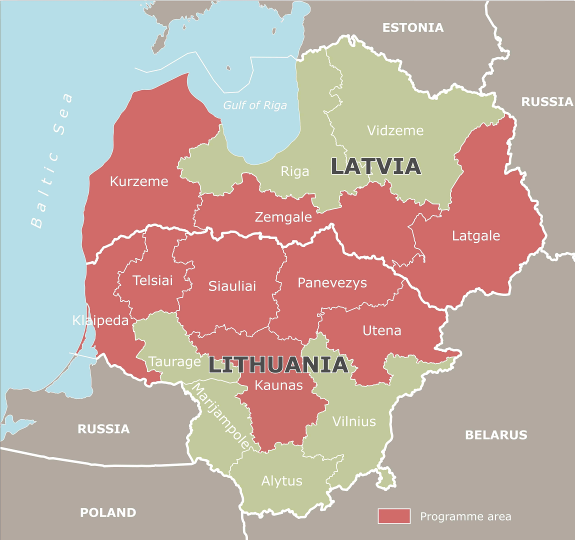 2. attēls: Programmas ietvaros atjaunojamo pārrobežu ceļu posmu atrašanās vietas kartē 3. attēls: Galveno TM ieguldījumu pārskats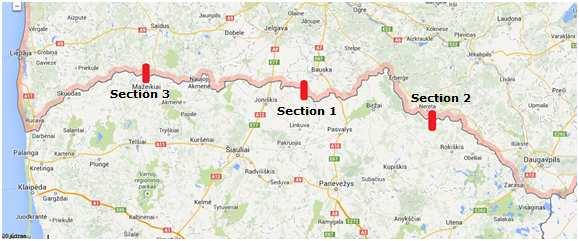 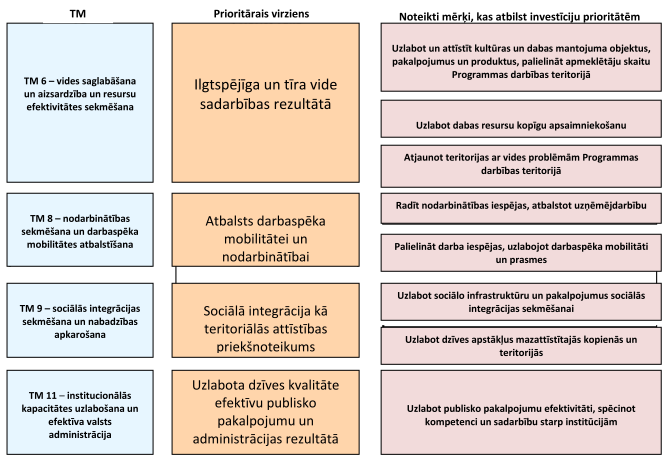 1. tabula: Bezdarba līmenis Programmas reģionos, kas izteikts %2.PIELIKUMS2. pielikumā iekļauts dokumentu un statistikas datu saraksts, kas tika izmantots, lai veiktu sociālekonomisko analīzi par Programmas teritoriju.http://appsso.eurostat.ec.europa.eu/nui/show.do?dataset=nama_r_e3gdp&lang=enStatistics from national statistical bureaus (www.csb.gov.lv;http://www.stat.gov.lt/) and http://appsso.eurostat.ec.europa.eu/nui/show.do?dataset=lfst_r_lfu3rt&lang=enhttp://epp.eurostat.ec.europa.eu/tgm/table.do?tab=table&init=1&language=en&pcode=tsdsc330&plugin=0 http://epp.eurostat.ec.europa.eu/statistics_explained/index.php/Youth_unemploymenthttp://ec.europa.eu/enterprise/policies/sme/facts-figures-analysis/performance-review/files/countriessheets/2013/lithuania_en.pdfhttp://ec.europa.eu/enterprise/policies/sme/facts-figures-analysis/performance-review/files/countriessheets/2013/latvia_en.pdfhttps://www.lursoft.lv/lursoft-statistika/Statistikas-dati-Latvijas-regionu-griezuma&id=511; http://osp.stat.gov.lt/en/temines-lenteles51http://epp.eurostat.ec.europa.eu/statistics_explained/index.php?title=File:One-to-fiveyear_survival_rates_of_enterprises,_2010,_business_economy,_%28%25%29.png&filetimestamp=20130604082504#file http://data.csb.gov.lv/Selection.aspx?px_path=transp__Ikgad%C4%93jie%20statistikas%20dati__T%C5%ABrisms&px_tableid=TU0091.px&px_language=lv&px_db=transp&rxid=09cbdccf-2334-4466-bdf7-0051bad1decd; http://osp.stat.gov.lt/en/rodikliai48 http://www.csb.gov.lv/statistikas-temas/iekszemes-kopprodukts-datubaze-30011.html http://osp.stat.gov.lt/en/rodikliai42Euro-barometer survey ‘Attitudes of Europeans towards the issue of biodiversity http://ec.europa.eu/public_opinion/flash/fl_290_en.pdfhttp://helcom.fi/Documents/Ministerial2013/Associated%20documents/Supporting/PLC-5.5%20Extended%20Summary%20for%20MM2013.pdfwww.csb.gov.lv; http://www.stat.gov.lt/en/http://www.csb.gov.lv/statistikas-temas/monetara-nabadziba-un-ienakumu-nevienlidziba-datubaze-30062.html http://osp.stat.gov.lt/en/rodikliai18 Katherine Duffy. Social Exclusion and Human Dignity in Europe: Background Report for the Proposed Initiative. Council of Europe. 1995.http://epp.eurostat.ec.europa.eu/portal/page/portal/income_social_inclusion_living_conditions/data/database http://epp.eurostat.ec.europa.eu/statistics_explained/index.php/Glossary:Severe_material_deprivation_ratehttp://appsso.eurostat.ec.europa.eu/nui/show.do?dataset=ilc_mdes04&3.pielikums
Darbības plāns Rezultatīvo rādītāju atsauces vērtību un mērķvērtību aprēķinamRezultatīvais rādītājs - 2.2.R2 ‘Satiksmes intensitāte uz renovētajiem ceļiem’Atsauces vērtību ieguves avots:Informācijas pieprasījums no nacionālajām autoceļu administrācijām par faktisko un plānoto satiksmes intensitāti atjaunojamajos ceļu posmos.Mērķvērtību ieguves avots (2023.gads):Informācijas pieprasījums no nacionālajām autoceļu administrācijām par faktisko satiksmes intensitāti atjaunojamajos ceļu posmos 2023.gadā.Pamatmetodika atsauces vērtību aprēķinam:Eiropas Komisijas Reģionālās politikas Ģenerāldirektorāta vadlīnijas ‘The Programming Period 2014-2020 Guidance Document on Monitoring and Evaluation – European Regional Development Fund and Cohesion Fund – Concepts and Recommendations’.Saskaņā ar ES regulu prasībām, katram rezultatīvajam rādītājam ir jāaprēķina atsauces un mērķa vērtība. Atsauces vērtība ir rezultatīvā rādītāja vērtība programmēšanas perioda sākumā (kā piemēram, jaunradītu uzņēmumu skaits reģionā), kurai, īstenojot konkrētās ES finansētās programmas prioritāti, tiek prognozētas izmaiņas (piemēram, skaita pieaugums). Vērtības var tikt aprēķinātas gan izmantojot statistikas datus, gan pieejamo publisko informāciju. Mazāka mēroga dati var nebūt pieejami, tāpēc rezultatīvo rādītāju vērtības var tikt noteiktas, piemēram, izmantojot aptaujas.Darbības plāns vērtību noteikšanai:informācijas pieprasījums nacionālajām autoceļu administrācijām – līdz 2014.gada 15.jūlijam;termiņš datu iesniegšanai – 2014.gada 15.augusts;atsauces vērtību un mērķvērtību aprēķins – 2014.gada 1.septembris.Alternatīvas, ja dati nebūs pieejami:Gadījumā, ja satiksmes intensitātes mērījumi un prognozes nebūs pieejami, tad ceļu administrācijas tiks lūgtas norādīt citus datus, kas raksturo atjaunotos ceļu posmos, kā piemēram laika, kas jāpavada ceļā, samazinājums. Izmantojot citus raksturojošos rādītājus, tiks sagatavotas alternatīvas rezultātu rādītājam. Rezultatīvais rādītājs - 3.1.R1 ‘To cilvēku īpatsvars, kas gūst labumu no sociālās iekļaušanas pasākumiem un sociālajiem pakalpojumiem’Atsauces vērtību ieguves avots:Pašvaldību, iestāžu un nevalstiskā sektora organizāciju (tās, kas nodrošina sociālos pakalpojumus un veicina iekļaušanu) aptauja, lai noteiktu cilvēku skaitu, kas izmantojuši sadarbības rezultātā uzlabotus/izstrādātus sociālos pakalpojumus un novērtētu sociālās iekļaušanas pasākumu kvalitāti. Pamatojoties uz kvalitatīvajiem un kvantitatīvajiem datiem, tiks izveidota atsauces vērtība un prognoze mērķvērtībai 2023.gadā.Mērķvērtību ieguves avots (2023.gads):Pašvaldību, iestāžu un nevalstiskā sektora organizāciju (tās, kas nodrošina sociālos pakalpojumus un veicina iekļaušanu) aptauja, lai noteiktu faktisko cilvēku skaitu, kas izmantojuši sadarbības rezultātā uzlabotus/izstrādātus sociālos pakalpojumus un novērtētu sociālās iekļaušanas pasākumu kvalitāti.Apkopotie dati atļaus noteikti tendenci, kādā veidā kopīgi izstrādātie sociālie pakalpojumi un iekļaušanas pasākumi ietekmē Programmas teritorijā dzīvojošo cilvēku dzīves kvalitāti un atļaus izprast pārrobežu sadarbības ietekmi sociālajā sfērā. Programma sagaida, ka lielāks cilvēku skaits varēs saņemt uzlabotos pakalpojumus, tādējādi apstiprinot sadarbības pievienoto vērtību.Pamatmetodika atsauces vērtību aprēķinam:Eiropas Komisijas Reģionālās politikas Ģenerāldirektorāta vadlīnijas ‘The Programming Period 2014-2020 Guidance Document on Monitoring and Evaluation – European Regional Development Fund and Cohesion Fund – Concepts and Recommendations’.Saskaņā ar ES regulu prasībām, katram rezultatīvajam rādītājam ir jāaprēķina atsauces un mērķa vērtība. Atsauces vērtība ir rezultatīvā rādītāja vērtība programmēšanas perioda sākumā (kā piemēram, jaunradītu uzņēmumu skaits reģionā), kurai, īstenojot konkrētās ES finansētās programmas prioritāti, tiek prognozētas izmaiņas (piemēram, skaita pieaugums). Vērtības var tikt aprēķinātas gan izmantojot statistikas datus, gan pieejamo publisko informāciju. Mazāka mēroga dati var nebūt pieejami, tāpēc rezultatīvo rādītāju vērtības var tikt noteiktas, piemēram, izmantojot aptaujas.Darbības plāns vērtību noteikšanai:informācijas pieprasījums nacionālajām autoceļu administrācijām – līdz 2014.gada 15.jūlijam;termiņš datu iesniegšanai – 2014.gada 15.augusts;atsauces vērtību un mērķvērtību aprēķins – 2014.gada 1.septembris.Alternatīvas, ja dati nebūs pieejami:Statisik no nacionālajām statistikas pārvaldēm/informācija un reģionālajām un pašvaldības iestādēm par kopējo cilvēku skaitu, kas izmanto sociālos pakalpojumus. Šie dati neparāda sadarbības ietekmi, tāpēc, pat ja tie tiktu izmantoti, būtu jāveic detalizēts izvērtējums, lai tos varētu izmantot atsauces un mērķvērtību aprēķinam.Rezultatīvais rādītājs - 4.1.R1 ‘Kopīgo risinājumu skaits sabiedrisko pakalpojumu uzlabošanai’Atsauces vērtību ieguves avots:Programmas teritorijā darbojošos pārrobežu sadarbības programmu administrējošo iestāžu aptauja (datu trūkuma gadījumā, un, ja nepieciešams – arī pašvaldību aptauja), lai noteiktu gan 2007.-2013.gadu periodā izveidoto/uzlaboto publisko pakalpojumu skaitu. Mērķvērtību ieguves avots (2023.gads):Programmas teritorijā darbojošos pārrobežu sadarbības programmu administrējošo iestāžu aptauja (ja nepieciešams – arī pašvaldību aptauja) par faktiski uzlabotajiem publiskajiem pakalpojumiem pārrobežu sadarības rezultātā.Programma sagaida, ka projekti veicinās publisko pakalpojumu efektivitāti, izmantojot pārrobežu sadarbību. Apkopotā informācija atļaus noteikt tendences publisko pakalpojumu efektivitātes pieaugumam, kā arī atsauces vērtības tiks noteiktas, pamatojoties uz to kā  sadarbība ietekmē publiskos pakalpojumus. Pamatmetodika atsauces vērtību aprēķinam:Eiropas Komisijas Reģionālās politikas Ģenerāldirektorāta vadlīnijas ‘The Programming Period 2014-2020 Guidance Document on Monitoring and Evaluation – European Regional Development Fund and Cohesion Fund – Concepts and Recommendations’.Saskaņā ar ES regulu prasībām, katram rezultatīvajam rādītājam ir jāaprēķina atsauces un mērķa vērtība. Atsauces vērtība ir rezultatīvā rādītāja vērtība programmēšanas perioda sākumā (kā piemēram, jaunradītu uzņēmumu skaits reģionā), kurai, īstenojot konkrētās ES finansētās programmas prioritāti, tiek prognozētas izmaiņas (piemēram, skaita pieaugums). Vērtības var tikt aprēķinātas gan izmantojot statistikas datus, gan pieejamo publisko informāciju. Mazāka mēroga dati var nebūt pieejami, tāpēc rezultatīvo rādītāju vērtības var tikt noteiktas, piemēram, izmantojot aptaujas.Darbības plāns vērtību noteikšanai:informācijas pieprasījums nacionālajām autoceļu administrācijām – līdz 2014.gada 15.jūlijam;termiņš datu iesniegšanai – 2014.gada 15.augusts;atsauces vērtību un mērķvērtību aprēķins – 2014.gada 1.septembris.Alternatīvas, ja dati nebūs pieejami:Ja nepieciešams, varētu tikt izmantoti dati no pašvaldībām par publiskajiem pakalpojumiem, kas uzlaboti sadarbības rezultātā, tomēr ir skaidri jānosaka sadarbības ietekme, uzlabojot konkrētos pakalpojumus, lai datus varētu izmantot.4.pielikums
Ikgadējās dalībvalstu iemaksas tehniskās palīdzības līdzfinansējumā 1.tabula „Dalībvalstu iemaksa tehniskās palīdzības budžetā 2015. – 2022.gadam”2.tabula „Ikgadējās dalībvalstu iemaksas TP budžetā 2015. -2022.gadam” Izvēlētais TMIzvēlētā investīciju prioritāteIzvēles pamatojumsTM 6 – Vides saglabāšana un aizsardzība un resursu efektīvas izmantošanas veicināšana(c) saglabāt, aizsargāt, veicināt un attīstīt dabas un kultūras mantojumu;(d) aizsargāt un atjaunot bioloģisko daudzveidību un augsni un veicināt ekosistēmu pakalpojumus, tostarp izmantojot "Natura 2000", un zaļo infrastruktūru;(e) veikt darbības, lai uzlabotu pilsētvidi, atdzīvinātu pilsētas, atjaunotu un attīrītu pamestas rūpnieciskās teritorijas (tai skaitā pārveidei paredzētās zonas), samazinātu gaisa piesārņojumu un veicināt trokšņa mazināšanas pasākumus.Liels kultūras un dabas mantojuma potenciāls, kas izmantojams tūrisma un izklaides mērķiem.Nepieciešamība kapitalizēt reģiona priekšrocības. Pārrobežu sadarbības potenciāls, lai efektīvāk apsaimniekotu dabas un kultūras resursus reģionos.Nepieciešamība atbalstīt iestādes, kas nodarbojas ar reģionālā un vietējā līmeņa vides problēmu risināšanu.Pieaug cilvēku skaits, kas saskaras ar vides problēmām. Ieguldījums stratēģijā „Eiropa 2020” – „Ilgtspējīga izaugsme”.Ieguldījums ESSBJR, prioritārās sfēras „Bio”, „Tūrisms” un „Kultūra”.TM 8 - Stabilu un kvalitatīvu darbavietu veicināšana un darbaspēka mobilitātes atbalstīšana(a) atbalstīt uzņēmumu inkubatoru attīstību un investīcijas pašnodarbinātības, mikrouzņēmumu un uzņēmējdarbības izveidē;(ETS) īstenot pārrobežu darba tirgu integrāciju, tostarp pārrobežu mobilitāti, kopīgas nodarbinātības iniciatīvas vietējā mērogā, informatīvus un konsultatīvus pakalpojumus un kopīgas apmācības. Nepietiekams netiešais uzņēmējdarbības atbalsts un uzņēmējdarbības infrastruktūra reģionos.Salīdzinoši lēns uzņēmumu izveides temps reģionos. Uzņēmumu izveide un reģionu konkurētspēja ir prioritāte gan Latvijai, gan Lietuvai. Nepieciešamība samazināt augsto ilgtermiņa un jauniešu bezdarba līmeni.Nepieciešamība samazināt neatbilstības starp potenciālo un esošo darba tirgus dalībnieku prasmēm un darba tirgus prasībām.Nepieciešamība uzlabot ceļu posmus,lai veicinātu pārrobežu mobilitāti.Ieguldījums stratēģijā „Eiropa 2020” – „Integrējošā izaugsme”.Ieguldījums ESSBJR, prioritārās sfēras – „Transports” un „Izglītība”.TM 9 – sociālās iekļaušanas veicināšana, cīņa pret nabadzību un jebkādu diskrimināciju(a) investēt veselības aprūpes un sociālajā infrastruktūrā, kas sniedz ieguldījumu valsts, reģionālajā un vietējā attīstībā, mazināt atšķirības veselības stāvokļa ziņā, veicināt sociālo iekļaušanu ar sociālo, kultūras un atpūtas pakalpojumu uzlabotas pieejamības palīdzību un veicināt pāreju no institucionāliem uz pašvaldību pakalpojumiem; (b) sniegt atbalstu trūcīgu kopienu fiziskai, ekonomiskai un sociālai atjaunošanai pilsētās un lauku rajonos.Nepieciešamība uzlabot sociālos pakalpojumus un infrastruktūru.Programmas reģionos pastāv ievērojams sociālās atstumtības un nabadzības risks.Augsts ilgtermiņa bezdarba līmenis rada sociālo spriedzi. Slikti sociālekonomiskie apstākļi lauku un pilsētu kopienās palēnina reģionu attīstību.Sociālās atstumtības riskam pakļauto grupu potenciāls netiek ne atbilstoši izpētīts, ne izmantots. Ieguldījums stratēģijā „Eiropa 2020” – „Integrējošā izaugsme”.TM 11 – Publisko iestāžu un iesaistīto personu institucionālo spēju un valsts pārvaldes efektivitātes uzlabošana (ETS) veicināt tiesisko un administratīvo sadarbību un sadarbību starp iedzīvotājiem un iestādēm Nepieciešams īstenot pārrobežu sadarbību, lai apkarotu pārrobežu noziedzību un risinātu ar civilo aizsardzību saistītās problēmas. Nelielais attālums starp reģioniem kalpo kā kopīgu pakalpojumu un administratīvas sadarbības potenciāls. Pārrobežu sadarbības tiesiskais regulējums ir noteikts, tādēļ Programmas ietvaros galveno uzmanību var vērst uz praktiskām sadarbības aktivitātēm.Ieguldījums stratēģijā „Eiropa 2020” – „Integrējošā izaugsme”.Ieguldījums ESSBJR, prioritārā sfēra – „Kaimiņi”.Prioritārais virziensERDF atbalsts (EUR)Kopējā sadarbības programmai sniegtā Eiropas Savienības atbalsta proporcija - ERDF TMInvestīciju prioritātesMērķi atbilstoši investīciju prioritātēmRezultātu rādītāji atbilstoši noteiktajam mērķimIlgtspējīga un tīra vide sadarbības rezultātā13 950 42227%TM 6Vides saglabāšana un aizsardzība un resursu efektīvas izmantošanas veicināšana(c) saglabāt, aizsargāt, veicināt un attīstīt dabas un kultūras mantojumu.Uzlabojot un attīstotkultūras un dabas mantojuma objektus, pakalpojumus un produktus, palielināt apmeklētāju skaitu Programmas teritorijā.Viesnīcās un citās tūristu mītnēs pavadīto nakšu skaits Programmas teritorijā.Ilgtspējīga un tīra vide sadarbības rezultātā13 950 42227%TM 6Vides saglabāšana un aizsardzība un resursu efektīvas izmantošanas veicināšana(d) aizsargāt un atjaunot bioloģisko daudzveidību un augsni un veicināt ekosistēmu pakalpojumus, tostarp izmantojot "Natura 2000" un zaļo infrastruktūru.Uzlabot vides resursu kopīgu apsaimniekošanu.Kopīgas ar vides resursu apsaimniekošanu saistītas darbības.Ilgtspējīga un tīra vide sadarbības rezultātā13 950 42227%TM 6Vides saglabāšana un aizsardzība un resursu efektīvas izmantošanas veicināšana(e) veikt darbības, lai uzlabotu pilsētvidi, atdzīvinātu pilsētas, atjaunotu un attīrītu pamestas rūpnieciskās teritorijas (tai skaitā pārveidei paredzētās zonas), samazinātu gaisa piesārņojumu un veicināt trokšņa mazināšanas pasākumusAtjaunot publiskās teritorijas, kurās pastāv vides problēmas.Mājsaimniecību skaits, kas saskaras ar piesārņojumu un citām lokālām vides problēmām.Atbalsts darbaspēka mobilitātei un nodarbinātībai18 083 88035%TM 8 Stabilu un kvalitatīvu darbavietu veicināšana un darbaspēka mobilitātes atbalstīšana (a) atbalstīt uzņēmumu inkubatoru attīstību un investīcijas pašnodarbinātības, mikrouzņēmumu un uzņēmējdarbības izveidēRadīt nodarbinātības iespējas, atbalstot uzņēmējdarbību.Jaunizveidoto uzņēmumu skaita pieaugums.Atbalsts darbaspēka mobilitātei un nodarbinātībai18 083 88035%TM 8 Stabilu un kvalitatīvu darbavietu veicināšana un darbaspēka mobilitātes atbalstīšana (ETS) īstenot pārrobežu darba tirgu integrāciju, tostarp pārrobežu mobilitāti, kopīgas nodarbinātības iniciatīvas vietējā mērogā, informatīvus un konsultatīvus pakalpojumus un kopīgu apmācībuPalielināt darba iespējas, uzlabojot darbaspēka mobilitāti un prasmes.To cilvēku skaits, kas apgūst jaunas, darba tirgus prasībām atbilstošas prasmes.Transporta kustības intensitātes palielinājums uz atjaunotajiem ceļiem.Sociālā iekļaušana kā teritoriālās attīstības priekšnoteikums10 333 64620%TM 9Sociālās iekļaušanas veicināšana, cīņa pret nabadzību un jebkādu diskrimināciju(a) investēt veselības aprūpes un sociālajā infrastruktūrā, kas sniedz ieguldījumu valsts, reģionālajā un vietējā attīstībā, mazināt atšķirības veselības stāvokļa ziņā, veicināt sociālo iekļaušanu ar sociālo, kultūras un atpūtas pakalpojumu uzlabotas pieejamības palīdzību un veicināt pāreju no institucionāliem uz pašvaldību pakalpojumiemSociālā iekļaušana kā teritoriālās attīstības priekšnoteikumsTo cilvēku skaits, kas gūst labumu no kopīgiem sociālās iekļaušanas pasākumiem un sociālajiem pakalpojumiem.Sociālā iekļaušana kā teritoriālās attīstības priekšnoteikums10 333 64620%TM 9Sociālās iekļaušanas veicināšana, cīņa pret nabadzību un jebkādu diskrimināciju(b) sniegt atbalstu trūcīgu kopienu fiziskai, ekonomiskai un sociālai atjaunošanai pilsētās un lauku rajonosUzlabot dzīves apstākļus mazāk attīstītajās kopienās un teritorijās.Mājsaimniecību īpatsvars, kas norādījušas uz apkārtējās vides piesārņojumu, un/vai citām vides problēmām dzīvesvietas tuvumāUzlabota dzīves kvalitāte efektīvu publisko pakalpojumu un administrācijas rezultātā9 300 28118%TM 11Publisko iestāžu un iesaistīto personu institucionālo spēju un valsts pārvaldes efektivitātes uzlabošana(ETS) veicināt tiesisko un administratīvo sadarbību un sadarbību starp iedzīvotājiem un iestādēmUzlabot publisko pakalpojumu efektivitāti, spēcinot kompetenci un sadarbību starp institūcijām.To jauno risinājumu skaits, kas piemēroti attiecībā uz publiskajiem pakalpojumiem.TM 6: Vides saglabāšana un aizsardzība un resursu efektīvas izmantošanas veicināšana1. investīciju prioritāte: saglabāt, aizsargāt, veicināt un attīstīt dabas un kultūras mantojumu Konkrētais mērķis: uzlabojot un attīstot kultūras un dabas mantojuma objektus, pakalpojumus un produktus, lai palielinātu apmeklētāju skaitu Programmas teritorijāIDRezultatīvais rādītājsRezultatīvais rādītājsMērvienībaMērvienībaAtsaucesvērtībaAtsaucesvērtībaAtsaucesgadsAtsaucesgadsMērķvērtība (2023) Mērķvērtība (2023) Datu avotsDatu avotsZiņojumaiesniegšanasbiežumsZiņojumaiesniegšanasbiežums1.1.R11.1.R1Viesnīcās un citās tūristu mītnēs pavadīto nakšu skaits Programmas teritorijāViesnīcās un citās tūristu mītnēs pavadīto nakšu skaits Programmas teritorijāVienībasVienības3 085 4353 085 435201320133548250 (15% pieaugums 2023.gadā, salīdzinot ar 2013.gadu)3548250 (15% pieaugums 2023.gadā, salīdzinot ar 2013.gadu)Valstu statistikas birojiValstu statistikas birojiVienreiz, 2023.gadā Vienreiz, 2023.gadā IDRezultatīvais rādītājsMērvienībaMērķ-vērtība (2023)Datu avots1.1.O1Izmaiņas atbalstīto kultūras un dabas mantojuma vietu un apskates objektu apmeklējumu skaitā.Procenti5%Progresa ziņojumi2. investīciju prioritāte:aizsargāt un atjaunot bioloģisko daudzveidību un augsni un veicināt ekosistēmu pakalpojumus, tostarp izmantojot "Natura 2000", un zaļo infrastruktūru Konkrētais mērķis:uzlabot vides resursu kopīgu apsaimniekošanuIDRezultatīvais rādītājsMērvienībaAtsaucesvērtībaAtsaucesgadsMērķvērtība (2023) Datu avotsZiņojumaiesniegšanasbiežums1.2.R1Ar vides resursu kopīgu apsaimniekošanu saistītās darbībasVienības22201327Programmas uzraudzības sistēma Vienreiz, 2023.gadāIDRezultatīvais rādītājsMērvienībaMērķvērtība (2023)Datu avots1.2.O1Institūcijas, kas vides resursu apsaimniekošanai izmanto  kopīgus ilgtspējīgus risinājumus Vienības17Progresa ziņojumi3. investīciju prioritāte:veikt darbības, lai uzlabotu pilsētvidi, atdzīvinātu pilsētas, atjaunotu un attīrītu pamestas rūpnieciskās teritorijas (tai skaitā pārveidei paredzētās zonas), samazinātu gaisa piesārņojumu un veicinātu trokšņa mazināšanas pasākumusKonkrētais mērķis: atjaunot publiskās teritorijas, kurās pastāv vides problēmas IDRezultatīvais rādītājsMērvienībaAtsaucesvērtībaAtsauces gadsMērķ- vērtība (2023) Datu avotsZiņojumaiesniegšanasbiežums1.3.R1Mājsaimniecības, kas saskaras ar piesārņojumu un citām vides problēmām pašvaldībāsProcenti 17,2%201316.5% Valstu statistikaVienreiz, 2023.gadāIDRezultatīvais rādītājsMērvienībaMērķvērtība (2023)Datu avots1.3.O1Atjaunotās pilsētvides un  pašvaldības teritorijas, kur iespējams veicināt  ekonomisko attīstībuKvadrātmetri160 000* * varētu tikt pārskatītsProgresa ziņojumiTM 8: stabilu un kvalitatīvu darbavietu veicināšana un darbaspēka mobilitātes atbalstīšana1. investīciju prioritāte:atbalstīt uzņēmumu inkubatoru attīstību un investīcijas pašnodarbinātības, mikrouzņēmumu un uzņēmējdarbības izveidēKonkrētais mērķis:radīt nodarbinātības iespējas, atbalstot uzņēmējdarbībuIDRezultatīvais rādītājsMērvienībaAtsauces vērtība Atsauces gadsMērķvērtība (2023) Datu avotsZiņojumaiesniegšanasbiežums2.1.R1Jaunizveidoto uzņēmumu skaita pieaugumsProcenti6619 jaundibināti uzņēmumi2012Pieaugums par 10% salīdzinot ar 2012 (7280 jauni reģistrētie uzņēmumi 2023.gadā)Valstu statistikas datiVienreiz, 2023.gadāIDRezultatīvais rādītājsMērvienībaMērķvērtība (2023)Datu avots2.1.O1Pārrobežu sadarbības rezultātā uzlaboti/ radīti uzņēmējdarbības atbalsta pakalpojumi. Vienības14Progresa ziņojumi2.1.O2Uzlaboti vai radīti uzņēmējdarbības atbalsta infrastruktūras objekti, kas nodrošina netiešu uzņēmējdarbības atbalstu.Vienības11Progresa ziņojumi2. investīciju prioritāte: īstenot pārrobežu darba tirgu integrāciju, tostarp pārrobežu mobilitāti, kopīgas nodarbinātības iniciatīvas vietējā mērogā, informatīvus un konsultatīvus pakalpojumus un kopīgu apmācībuKonkrētais mērķis: palielināt darba iespējas, uzlabojot darbaspēka mobilitāti un prasmesIDRezultatīvais rādītājs MērvienībaAtsauces vērtība Atsauces gadsMērķvērtība (2023) Datu avotsZiņojumaiesniegšanasbiežums2.2.R1Izmaiņas personu skaitā, kas uzlabo prasmes atbilstoši darba tirgus prasībām PersonasAp 1000 personu, kuras uzlabotu apmācību programmu ietvaros sanēmušas aktuālās prasmes (atbilstoši darba tirgus vajadzībām 2007.–2013. gada Programmā) 2013  ~1200 (20% pieaugums).2007.–2013. gada Programmavienreiz, 20232.2.R2Satiksmes intensitāte uz renovētajiem ceļiemPieaugums procentosSkat. 3.pielikumu ”Rīcības plāns -rezultatīvā rādītāja atsauces vērtības un mērķvērtības aprēķins”2013Skat. 3.pielikumu  ”Rīcības plāns -rezultatīvā rādītāja atsauces vērtības un mērķvērtības aprēķins”Informācija no valstu ceļu administrācijāmvienreiz, 2023IDRezultatīvais rādītājsMērvienībaMērķvērtība (2023)Datu avots2.2.O1Dalībnieku skaits kopējos izglītības un apmācību pasākumos, ar ko tiek sekmēta jauniešu nodarbinātība, izglītības iespējas, kā arī augstākā un profesionālā izglītība ārpus valsts robežām.Vienības700Progresa ziņojumi2.2.O2Kopīgai izmantošanai plānotie radītie vai uzlabotie izglītības un apmācību infrastruktūras objekti.Vienības13Progresa ziņojumi2.2.O3Rekonstruēto vai atjaunoto ceļu kopējais garums robežu teritorijā.km46,085Progresa ziņojumiTM 9: sociālās iekļaušanas veicināšana, cīņa pret nabadzību un jebkādu diskrimināciju1. investīciju prioritāte: investēt veselības aprūpes un sociālajā infrastruktūrā, kas sniedz ieguldījumu valsts, reģionālajā un vietējā attīstībā, mazināt atšķirības veselības stāvokļa ziņā, veicināt sociālo iekļaušanu ar sociālo, kultūras un atpūtas pakalpojumu uzlabotas pieejamības palīdzību un veicināt pāreju no institucionāliem uz pašvaldību pakalpojumiemKonkrētais mērķis: uzlabot sociālo infrastruktūru un pakalpojumus sociālās iekļaušanas sekmēšanaiIDRezultatīvais rādītājs MērvienībaAtsauces vērtība Atsauces gadsMērķvērtība (2023) Datu avotsZiņojumaiesniegšanasbiežums3.1.R1Tocilvēku īpatsvars, kas gūst labumu no sociālās iekļaušanas pasākumiem un sociālajiem pakalpojumiemPprocentosSkat. 3.pielikumu  ”Rīcības plāns -rezultatīvā rādītāja atsauces vērtības un mērķvērtības aprēķins” 2013Skat. 3.pielikumu  ”Rīcības plāns -rezultatīvā rādītāja atsauces vērtības un mērķvērtības aprēķins” Aptauja vienreiz, 2023.gadāIDRezultatīvais rādītājsMērvienībaMērķvērtība (2023)Datu avots3.1.O1Izveidoti/ uzlaboti sociālie pakalpojumi un infrastruktūraVienības15Progresa pārskati3.2.O2Izveidoti/ uzlaboti sociālās iekļaušanas pasākumiVienības28Progresa pārskati2. investīciju prioritāte: sniegt atbalstu trūcīgu kopienu fiziskai, ekonomiskai un sociālai atjaunošanai pilsētās un lauku rajonosKonkrētais mērķis:uzlabot dzīves apstākļus mazāk attīstītajās kopienās un teritorijāsIDRezultatīvais rādītājs MērvienībaAtsauces vērtība Atsauces vērtība Atsauces gadsMērķvērtība  (2023) Datu avotsZiņojumaiesniegšanasbiežums3.2.R1Mājsaimniecību īpatsvars, kas norādījušas uz apkārtējās vides piesārņojumu, putekļiem un/vai citām vides problēmas dzīvesvietas tuvumāProcenti17.2%2013201316.5%Valstu statistikas dativienreiz, 2023.gadāIDRezultatīvais rādītājsMērvienībaMērķvērtība (2023)Datu avots3.2.O1Organizāciju skaits, kas piedalās sociālajās aktivitātēs.Vienības36Progresa ziņojumiTM 11: publisko iestāžu un iesaistīto personu institucionālo spēju un valsts pārvaldes efektivitātes uzlabošana1. investīciju prioritāte: veicināt tiesisko un administratīvo sadarbību un sadarbību starp iedzīvotājiem un iestādēmKonkrētais mērķis:uzlabot publisko pakalpojumu efektivitāti, spēcinot kompetenci un sadarbību starp institūcijāmIDRezultatīvais ādītājsMērvienībaAtsauces vērtība Atsauces gadsMērķ-vērtība (2023) Datu avotsZiņojumaiesniegšanasbiežums4.1.R1 Kopīgo risinājumu skaits sabiedriskoo pakalpojumu uzlabošanai VienībasSkat. 3.pielikumu  ”Rīcības plāns -rezultatīvā rādītāja atsauces vērtības un mērķvērtības aprēķins” 2014Skat. 3.pielikumu  ”Rīcības plāns -rezultatīvā rādītāja atsauces vērtības un mērķvērtības aprēķins” Aptaujavienreiz, 2023.gadāIDRezultatīvais rādītājsMērvienībaMērķvērtība (2023)Datu avots4.1.O1Sadarbībā iesaistīto institūciju skaitsVienības46Progresa ziņojumiPrioritārais virziensĪstenošanas posms, iznākuma vai rezultatīvais rādītājsIDĪstenošanas posms, iznākuma vai rezultatīvais rādītājsMērvienība, kur piemērojamaStarpposma mērķis 2018. gadamGalamērķis (2023)Datu avotsRādītāja atbilstības skaidrojums, kur attiecināms1.prioritārais virziensFinanšu rādītājsIzdevumiEUR1 395 04213 950 422Uzraudzības sistēma1.prioritārais virziensIznākumu rādītājs1.2.O1Institūcijas, kas īsteno kopīgus ilgtspējīgus risinājumus attiecībā uz dabas resursu apsaimniekošanuVienības217Progresa ziņojumi1.prioritārais virziensIznākumu rādītājs1.3.O1Atjaunotā pilsētu un pašvaldības teritorija ar ekonomiskās attīstības potenciāluKvadrātmetri16 000160 000Progresa ziņojumi2.prioritārais virziensFinansiālais rādītājsIzdevumiEUR1 808 38818 083 880Uzraudzības sistēma2.prioritārais virziensIznākumu rādītājs2.1.O1Pārrobežu sadarbības rezultātā uzlaboti/ radīti uzņēmējdarbības atbalsta pakalpojumiVienības214Progresa ziņojumi2.prioritārais virziensIznākumu rādītājs2.2.O1Dalībnieku skaits kopējos izglītības un apmācību pasākumos, ar ko tiek sekmēta jauniešu nodarbinātība, izglītības iespējas, kā arī augstākā un profesionālā izglītība ārpus valsts robežām.Vienības100700Progresa ziņojumi2.prioritārais virziensIznākumu rādītājs2.2.02Kopīgai izmantošanai plānotie radītie vai uzlabotie izglītības un apmācību infrastruktūras objekti.Vienības213Progresa ziņojumi3.prioritārais virziensFinansiālais rādītājsIzdevumiEUR1 033 365 10333646Uzraudzības sistēma3.prioritārais virziensIznākumu rādītājs3.1.O1Izveidoti/ uzlaboti sociālie pakalpojumi un infrastruktūraVienības215Progresa ziņojumi3.prioritārais virziensIznākumu rādītājs3.1.O2Veikti/ uzlaboti sociālās iekļaušanas pasākumiVienības328Progresa ziņojumi3.prioritārais virziensIznākumu rādītājs3.2.O1Trūcīgo kopienu skaits, kas piedalās atbalstošās aktivitātēsVienības336Progresa ziņojumi4.prioritārais virziensFinansiālais rādītājsIzdevumiEUR930 0289 300 281Uzraudzības sistēma4.prioritārais virziensIznākumu rādītājs4.1.O1Sadarbībā iesaistīto institūciju skaitsVienības546Progresa ziņojumi5. – 8.tabula: Intervences kategorijas 5. tabula: 1. Aspekts Iesaistīšanās joma5. – 8.tabula: Intervences kategorijas 5. tabula: 1. Aspekts Iesaistīšanās joma5. – 8.tabula: Intervences kategorijas 5. tabula: 1. Aspekts Iesaistīšanās jomaPrioritārā jomaKodsSumma (euro)1.prioritārais virziens094 Publisko kultūras un mantojuma vērtību aizsardzība, pilnveidošana un popularizēšana2 790 0841.prioritārais virziens095 Publisko kultūras un mantojuma pakalpojumu pilnveidošana un popularizēšana2 790 0841.prioritārais virziens085 Bioloģiskās daudzveidības aizsardzība un spēcināšana, dabas aizsardzība un zaļā infrastruktūra1 116 0341.prioritārais virziens086 Natura 2000 teritoriju aizsardzība, atjaunošana un ilgtspējīga lietošana1 116 0341.prioritārais virziens087 Pasākumi saistībā ar pielāgošanos klimata pārmaiņām un ar klimatu saistīto risku (piemēram, erozijas, ugunsgrēku, plūdu, vētru un sausumu) profilakses un vadības pasākumi, tostarp izpratnes veidošana, civilā aizsardzība un katastrofu pārvarēšanas sistēmas un infrastruktūras12555381.prioritārais virziens089 Rūpniecībā izmantotās un piesārņotās zemes rehabilitācija4 882 6482.prioritārais virziens103 Jauniešu ilgtspējīga integrācija darba tirgū, īpašu uzmanību pievēršot nodarbinātībā, izglītībā vai apmācībā neiesaistītiem jauniešiem, tostarp jauniešiem, kuri pakļauti sociālās atstumtības riskam, un jauniešiem no atstumtām kopienām, arī ar garantijas jauniešiem shēmas īstenošana2 260 4852.prioritārais virziens104 Pašnodarbinātība, uzņēmējdarbība un uzņēmumu radīšana, tostarp inovatīvi mikrouzņēmumi, inovatīvi mazi un vidējie uzņēmumi2 260 4852.prioritārais virziens102 Darba meklētāju un nenodarbinātu cilvēku, tostarp ilgstošu bezdarbnieku un no darba tirgus attālinātu personu, piekļuve nodarbinātībai, arī ar vietējām nodarbinātības iniciatīvām, kā arī atbalsts darbaspēka mobilitātei13 562 9103.prioritārais virziens112 Piekļuves uzlabošana cenas ziņā pieejamiem, ilgtspējīgiem un kvalitatīviem pakalpojumiem, tostarp veselības aprūpei un vispārējas nozīmes sociālajiem pakalpojumiem6 716 8703.prioritārais virziens109   Aktīva iekļaušana, ietverot vienādu iespēju veicināšanu un aktīvu līdzdalību un uzlabojot nodarbinātību3 616 7764.prioritārais virziens096 Valsts pārvaldes un tādu sabiedrisko pakalpojumu institucionālās spējas, kas saistīti ar ERAF īstenošanu, vai darbības, kas atbalsta ESF institucionālo spēju iniciatīvas9 300 2816. tabula: 2. Aspekts Finansējuma veids6. tabula: 2. Aspekts Finansējuma veids6. tabula: 2. Aspekts Finansējuma veidsPrioritārais virziensKodsSumma (euro)1.prioritārais virziens2.prioritārais virziens3.prioritārais virziens4.prioritārais virziens01  Neatmaksājamās subsīdijas51 668 2297. tabula: 3.aspekts Teritorija7. tabula: 3.aspekts Teritorija7. tabula: 3.aspekts TeritorijaPrioritārais virziensKodsSumma (euro)-07 Nav piemērojams-8. tabula: 6.aspekts Teritoriālie izpildes mehānismi8. tabula: 6.aspekts Teritoriālie izpildes mehānismi8. tabula: 6.aspekts Teritoriālie izpildes mehānismiPrioritārais virziensKodsSumma (euro)-07 Nav piemērojams-IDRezultatīvais rādītājsMērvienībaMērķvērtība (2023)Datu avotsPasākumi, praktiskie semināri, semināri un apmācībasPasākumu skaits50Informācija no ProgrammasDalībnieki dažādos Programmas ietvaros rīkotajos pasākumos (konferencēs, praktiskajos semināros, semināros, apmācībās).Dalībnieku skaits1800Informācija no ProgrammasAS sniegtās konsultācijas.Konsultāciju skaits375Informācija no ProgrammasPārbaudes projektu īstenošanas vietāsPārbaužu skaits145Informācija no Programmas9. tabula: 1. aspekts – Iesaistīšanās joma9. tabula: 1. aspekts – Iesaistīšanās joma9. tabula: 1. aspekts – Iesaistīšanās jomaPrioritārais virziensKodsSumma (euro)Tehniskā palīdzība121 Sagatavošana, ieviešana, uzraudzība un pārbaude2 787 972Tehniskā palīdzība122  Izvērtējums un izpēte170 000Tehniskā palīdzība123 Informācija un komunikācija 250 00010. tabula: 2. aspekts Finansējuma veids10. tabula: 2. aspekts Finansējuma veids10. tabula: 2. aspekts Finansējuma veidsPrioritāteKodsApjoms (€)01  Neatmaksājamās subsīdijas 3 297 97211. tabula: 3.aspekts Teritorija11. tabula: 3.aspekts Teritorija11. tabula: 3.aspekts TeritorijaPrioritāteKodsSumma (euro)-07 Nav piemērojams-Fonds2014201520162017201820192020TotalERAF2 198 6485 496 6208 244 93010 993 24010 993 24010 99 32406 046 28254 966 201IP (kur piemērojams)Nav piemērojamsEKI (kur piemērojams)Nav piemērojamsKopā2 198 6485 496 6208 244 93010 993 24010 993 24010 993 2406 046 28254 966 201FondsES atbalsta aprēķinu bāzeES atbalsts (a)Nacionālais finansējums(b) = (c) + (d))Nacionālā finansējuma indikatīvais sadalījumsNacionālā finansējuma indikatīvais sadalījumsKopējais finansējums(e) = (a) + (b)Līdzfinansējuma likme(f)  = (a)/(e)InformācijaiInformācijaiFondsES atbalsta aprēķinu bāzeES atbalsts (a)Nacionālais finansējums(b) = (c) + (d))Valsts finansējums (c)Privātais finansējums (d)Kopējais finansējums(e) = (a) + (b)Līdzfinansējuma likme(f)  = (a)/(e)Trešo valstu  ieguldījumsEIB ieguldījums1.prioritārais virziensERAF Kopējās attiecināmās izmaksas13 950 4222 461 8392 092 563369 27616 412 26185%Nav piemērojamsNav piemērojams1.prioritārais virziensIPNav attiecināmsNav attiecināmsNav attiecināmsNav attiecināmsNav attiecināmsNav attiecināmsNav attiecināmsNav piemērojamsNav piemērojams1.prioritārais virziensEKINav attiecināmsNav attiecināmsNav attiecināmsNav attiecināmsNav attiecināmsNav attiecināmsNav attiecināmsNav piemērojamsNav piemērojams2.prioritārais virziensERAF Kopējās attiecināmās izmaksas18 083 8803 191 2732 712 582478 69121 275 15385%Nav piemērojamsNav piemērojams2.prioritārais virziensIPNav attiecināmsNav attiecināmsNav attiecināmsNav attiecināmsNav attiecināmsNav attiecināmsNav attiecināmsNav piemērojamsNav piemērojams2.prioritārais virziensEKINav attiecināmsNav attiecināmsNav attiecināmsNav attiecināmsNav attiecināmsNav attiecināmsNav attiecināmsNav piemērojamsNav piemērojams3.prioritārais virziensERAF Kopējās attiecināmās izmaksas10 333 6461 823 5851 550 047273 53812 157 23185%Nav piemērojamsNav piemērojamsIPNav attiecināmsNav attiecināmsNav attiecināmsNav attiecināmsNav attiecināmsNav attiecināmsNav attiecināmsNav piemērojamsNav piemērojamsEKINav attiecināmsNav attiecināmsNav attiecināmsNav attiecināmsNav attiecināmsNav attiecināmsNav attiecināmsNav piemērojamsNav piemērojams4.prioritārais virziensERAF Kopējās attiecināmās izmaksas9 300 2811 641 2261 395 042246 18410 941 50785%Nav piemērojamsNav piemērojamsIPNav attiecināmsNav attiecināmsNav attiecināmsNav attiecināmsNav attiecināmsNav attiecināmsNav attiecināmsNav piemērojamsNav piemērojamsEKINav attiecināmsNav attiecināmsNav attiecināmsNav attiecināmsNav attiecināmsNav attiecināmsNav attiecināmsNav piemērojamsNav piemērojamsTehniskā palīdzībaERAFKopējās attiecināmās izmaksas3 297 972930 197930 19704 228 16978%Nav piemērojamsNav piemērojamsIPNav attiecināmsNav attiecināmsNav attiecināmsNav attiecināmsNav attiecināmsNav attiecināmsNav attiecināmsNav piemērojamsNav piemērojamsEKINav attiecināmsNav attiecināmsNav attiecināmsNav attiecināmsNav attiecināmsNav attiecināmsNav attiecināmsNav piemērojamsNav piemērojamsKopāERAFKopējās attiecināmās izmaksas54 966 20110 048 1208 680 4321 367 68865 014 32184.55%Nav piemērojamsNav piemērojamsKopāIPNav attiecināmsNav attiecināmsNav attiecināmsNav attiecināmsNav attiecināmsNav attiecināmsNav attiecināmsNav piemērojamsNav piemērojamsKopāEKINav attiecināmsNav attiecināmsNav attiecināmsNav attiecināmsNav attiecināmsNav attiecināmsNav attiecināmsNav piemērojamsNav piemērojamsKopāKopā visi fondiKopējās attiecināmās izmaksas54 966 20110 048 1208 680 4321 367 68865 014 32184.55%Nav piemērojamsNav piemērojamsPrioritārais virziensTematiskais mērķisES atbalstsValsts ieguldījums (līdzfinansējums)Kopējais finansējums1.prioritārais virziens - Ilgtspējīga un tīra vide sadarbības rezultātāVides saglabāšana un aizsardzība un resursu efektīvas izmantošanas veicināšana13 950 4222 461 83916 412 2612.prioritārais virziens - Atbalsts darbaspēka mobilitātei un nodarbinātībaiStabilu un kvalitatīvu darbavietu veicināšana un darbaspēka mobilitātes atbalstīšana18 083 8803 191 27321 275 1533.prioritārais virziens - Sociālā integrācija iekļaušana kā teritoriālās attīstības priekšnoteikumsSociālās iekļaušanas veicināšana, cīņa pret nabadzību un jebkādu diskrimināciju10 333 6461 823 58512 157 2314.prioritārais virziens - Uzlabota dzīves kvalitāte efektīvu publisko pakalpojumu un administrācijas rezultātāPublisko iestāžu un iesaistīto personu institucionālo spēju un valsts pārvaldes efektivitātes uzlabošana9 300 2811 641 22610 941 507Tehniskā palīdzībaNav piemērojams3 297 972930 1974 228 169Kopā54 966 20110 048 12065 014 321Prioritārais virziensProvizoriskais finansējuma apjoms, kas paredzēts ar klimata pārmaiņām saistītajiem mērķiem (EUR)Proporcija  no kopējā piešķīruma (%)Šī tabula tiks veidota automātiski, balstoties uz izvēlētajām intervences kategorijām katra prioritārā virziena ietvaros  KopāInstitūcija/ iestādeInstitūcijas/ iestādes un nodaļas nosaukumsIestādes/struktūras vadītājs (amats vai amatvieta)VILatvijas Republikas Vides aizsardzības un reģionālās attīstības ministrijaValsts sekretāra vietnieksSINav piemērojamsNav piemērojamsRILatvijas Republikas Vides aizsardzības un reģionālās attīstības ministrijaIekšējā audita departamenta direktorsIestāde, kurai Eiropas Komisija veiks maksājumus, ir: VI SIIestāde, kurai Eiropas Komisija veiks maksājumus, ir: VI SIIestāde, kurai Eiropas Komisija veiks maksājumus, ir: VI SIInstitūcija/ iestādeInstitūcijas/ iestādes un nodaļas nosaukumsIestādes/struktūras vadītājs (amats vai amatvieta)Iestāde vai iestādes, kas veic ar kontroli saistītas funkcijas.Latvija: Valsts reģionālās attīstības aģenturaLietuva: decentralizēta sistēmaTeritoriālās sadarbības projektu kontroles departamenta direktorsIestāde vai iestādes, kas veic ar revīziju saistītas funkcijas.Revīzijas iestāde Latvijas Republikas Vides aizsardzības un reģionālās attīstības ministrija (ar Revidentu grupas atbalstu)Iekšējā audita departamenta direktors2009201020112012Latvija (valsts vidējais rādītājs)17,118,716,214,9Kurzeme15,015,915,113,0Zemgale19,722,518,517,3Latgale17,719,218,720,7Lietuva (valsts vidējais rādītājs)13,717,815,413,2Klaipēdas apriņķis14,218,113,09,1Panevēžas apriņķis14,523,220,616,3Šauļu apriņķis14,519,117,316,5Telšu apriņķis16,822,519,314,8Utenas apriņķis10,121,323,823,0Kauņas apriņķis13,216,913,310,7DalībvalstsNacionālais TP budžeta līdzfinansējums, EURLatvija493 004Lietuva437 193Kopā930 197201520162017201820192020202120222015-2022Latvija61 62561 62561 62561 62561 62661 62661 62661 626493 004Lietuva54 64954 64954 64954 64954 64954 64954 64954 650437 193Kopā116 274116 274116 274116 274116 275116 275116 275116 276930 197